Nolikums. Pakalpojumi	APSTIPRINĀTSPSIA “Maltas dzīvokļu komunālās saimniecības uzņēmums”
iepirkuma komisijas
2017. gada 12. jūnija sēdēAtklāta iepirkuma“Būvprojekta “Ūdenssaimniecības attīstība Maltā III kārta” izstrāde unautoruzraudzības pakalpojumi”Identifikācijas numurs: MDZKSU2017/1NOLIKUMS11 Ņemot vērā, ka paredzamā līguma cena nesasniedz robežu, no kuras iepirkums jāveic saskaņā ar Sabiedrisko
pakalpojumu sniedzēju iepirkumu likumu, Pasūtītājs iepirkumu veikšanai piemēro Iepirkumu uzraudzības biroja mājas
lapā publicētās (vadlīnijas publicētas uz iepirkuma nolikuma apstiprināšanas dienu) 08.05.2017. vadlīnijas „Iepirkumu
vadlīnijas sabiedrisko pakalpojumu sniedzējiem”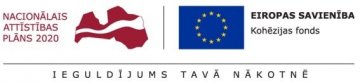 Pasūtītājs un Pasūtītāja kontaktpersona	3Piegādātājs, Ieinteresētais piegādātājs un Pretendents	3Saziņa	3Informācija par iepirkuma priekšmetu	4Piedāvājums	4Piedāvājuma nodrošinājums	7Pretendentu izslēgšanas nosacījumi	7Pretendenta kvalifikācijas prasības	8Iesniedzamie dokumenti	10Tehniskais piedāvājums	13Finanšu piedāvājums	13Piedāvājumu izvērtēšana	13Iepirkuma līgums	16Nolikuma pielikumi 	 17A pielikums: Tehniskā specifikācija 	 18C pielikums: Iepirkuma līguma projekts	21VEIDNES (paraugi)	34D pielikums: Veidņu paraugi piedāvājuma sagatavošanai	42D1 pielikums: Pieteikuma dalībai iepirkuma procedūrā veidnes paraugs	43D2 pielikums: Piedāvājuma nodrošinājuma veidnes paraugs	45D3 pielikums: Sniegto pakalpojumu saraksta veidnes paraugs	47D4 pielikums: Galveno speciālistu saraksta veidnes paraugs	48D5 pielikums: CV veidne	49D6 pielikums: Apakšuzņēmējiem/Personām, uz kuru iespējām Pretendents balstās, nododamo
Pakalpojuma daļu saraksta veidnes paraugs	50D7 pielikums: Apakšuzņēmēja / personas, uz kuras iespējām	51pretendents balstās, apliecinājuma veidnes paraugs	51D8 pielikums: Finanšu piedāvājuma veidnes paraugs	52D9 pielikums: Tehniskā piedāvājuma sagatavošanas vadlīnijas - paraugs55Pasūtītājs un Pasūtītāja kontaktpersonaPasūtītājs:SIA „Maltas dzīvokļu komunālās saimniecības uzņēmums”42403000932Parka iela 10, Malta, Maltas pagasts, Rēzeknes novads LV-4630
Pasūtītāja kontaktpersona:Valdes loceklis Jānis Kravalis
tel.nr.: 64631056e-pasts: maltasdzksu@maltasdzksu.lvPiegādātājs, Ieinteresētais piegādātājs un PretendentsPiegādātājs ir fiziska persona, juridiska persona, personālsabiedrība vai personu apvienība,
kas piedāvā tirgū sniegt pakalpojumus.Pretendents ir Piegādātājs, kas ir iesniedzis piedāvājumu.Apakšuzņēmējs ir pretendenta nolīgta persona vai savukārt tās nolīgta persona, kura
sniedz pakalpojumus iepirkuma līguma izpildei.Ieinteresētais piegādātājs ir Piegādātājs, kas saņēmis Nolikumu.Persona, uz kuras iespējām Pretendents balstās ir persona (t.sk. apakšuzņēmējs), uz kuras
iespējām Pretendents balstās, lai apliecinātu, ka Pretendenta kvalifikācija atbilst
Pretendenta kvalifikācijas prasībām.Pretendentu iepirkuma procedūras ietvaros pārstāv:Pretendents (ja Pretendents ir fiziska persona),Pretendenta paraksttiesīga amatpersona (ja Pretendents ir juridiska persona),pārstāvēttiesīgs personālsabiedrības biedrs, ievērojot šī punkta „a” un „b” apakšpunktā
noteikto (ja Pretendents ir personālsabiedrība),visi personu apvienības dalībnieki, ievērojot šī punkta „a” un „b” apakšpunktā noteikto
(ja Pretendents ir personu apvienība) vaiPretendenta pilnvarota persona.SaziņaSaziņa starp Pasūtītāju un Ieinteresētajiem piegādātājiem iepirkuma procedūras ietvaros
notiek latviešu valodā pa elektronisko pastu vai faksu.Saziņas dokuments, nosūtot pa faksu, ir uzskatāms par saņemtu brīdī, kad nosūtītāja fakss
ir saņēmis paziņojumu par faksa sūtījuma saņemšanu.Saziņas dokumentā ietver iepirkuma procedūras nosaukumu.Ieinteresētais piegādātājs saziņas dokumentu nosūta uz Nolikumā norādīto Pasūtītāja e-
pasta adresi vai Pasūtītāja kontaktpersonas faksa numuru.Pasūtītājs saziņas dokumentu nosūta pa e-pastu vai faksu uz Ieinteresētā piegādātāja e-
pasta adresi vai faksa numuru, ko Ieinteresētais piegādātājs ir norādījis saziņas dokumentā.Papildu informāciju Ieinteresētais piegādātājs var pieprasīt ne vēlāk kā sešas dienas
pirms piedāvājumu iesniegšanas termiņa beigām. Pasūtītājs papildu informāciju sniedzpiecu darba dienu laikā, bet ne vēlāk kā sešas dienas pirms piedāvājumu iesniegšanas
termiņa beigām.Ja Pasūtītājs sniedz papildu informāciju, tas vienlaikus ar papildu informācijas nosūtīšanu
Ieinteresētajam piegādātājam, kas uzdevis jautājumu, ievieto šo informāciju mājas lapā
internetā, kurā ir pieejams Nolikums, norādot arī uzdoto jautājumu.Ja Pasūtītājs ir izdarījis grozījumus Nolikumā, tas ievieto šo informāciju mājas lapā
internetā, kur ir pieejams Nolikums. Pasūtītājs ievieto šo informāciju mājas lapā internetā
ne vēlāk kā dienu pēc tam, kad publicēts paziņojums par grozījumiem.Informācija par iepirkuma priekšmetuIepirkuma priekšmeta aprakstsIepirkuma priekšmets ir projektēšanas un autoruzraudzības pakalpojumi saskaņā ar
Tehnisko specifikāciju (A pielikums) (turpmāk - Pakalpojums).Pakalpojuma sniegšanas termiņšPakalpojuma, kas ir būvprojekta izstrāde, sniegšanas termiņš ir 6 mēnešu laikā no
Pakalpojuma sniegšanas uzsākšanas dienas. Pakalpojuma sniegšana ir jāuzsāk ne
vēlāk kā vienas nedēļas laikā pēc Līguma parakstīšanas no Pasūtītāja un Izpildītāja puses.Pakalpojuma, kas ir autoruzraudzības veikšana, sniegšanas termiņš ir plānots apmēram 8
mēneši vai visu būvdarbu laiku. Autoruzraudzības pakalpojuma līgums ir jānoslēdz un
pakalpojuma sniegšana ir jāuzsāk vienas nedēļas laikā pēc paziņojuma no Pasūtītāja
saņemšanas dienas.PiedāvājumsPiedāvājuma iesniegšanas un atvēršanas vieta, laiks un kārtībaPiegādātājs var iesniegt tikai vienu piedāvājumu par visu iepirkuma priekšmeta apjomu.Piegādātāji piedāvājumus var iesniegt līdz 2017. gada 5. jūlija plkst. 10:00 Parka ielā 10,
Malta, Maltas pagasts Rēzeknes novads LV-4630, Pasūtītāja telpās, piedāvājumus iesniedzot personīgi vai
atsūtot pa pastu vai iesniedzot elektroniski, izmantojot drošu elektronisko parakstu. Pasta
sūtījumam jābūt saņemtam šajā punktā norādītajā adresē / elektroniskā e-pasta adresē līdz
šajā punktā minētajam termiņam. Iesniegtie piedāvājumi ir Pasūtītāja īpašums.Piedāvājumi tiks atvērti Parka ielā , Malta, Maltas pagasts Rēzeknes novads LV-4630, Pasūtītāja telpās 2017.
gada 5. jūlijā plkst.10:30, Pasūtītāja telpās. Piedāvājumu atvēršana ir atklāta.Piedāvājumus atver to iesniegšanas secībā, nosaucot Pretendentu, piedāvājuma
iesniegšanas laiku un piedāvāto cenu. Pēc piedāvājumu atvēršanas sanāksmes dalībnieka
pieprasījuma Pasūtītājs uzrāda Finanšu piedāvājumu, kurā atbilstoši pieprasītajai Finanšu
piedāvājuma formai norādīta piedāvātā cena.Piedāvājumu, kas iesniegts pēc piedāvājumu iesniegšanas termiņa beigām vai kura ārējais
iepakojums nenodrošina to, lai piedāvājumā iekļautā informācija nebūtu pieejama līdz
piedāvājumu atvēršanai, Pasūtītājs neizskata un atdod atpakaļ Pretendentam.Piedāvājuma derīguma termiņšPretendenta iesniegtajam piedāvājumam jābūt derīgam, tas ir saistošam Pretendentam,
līdz iepirkuma līguma noslēgšanai, bet ne mazāk kā 80 (astoņdesmit) dienas no
piedāvājumu iesniegšanas termiņa.Ja objektīvu iemeslu dēļ Pasūtītājs nevar noslēgt iepirkuma līgumu piedāvājuma derīguma
termiņā, Pasūtītājs var rakstiski lūgt Pretendentus pagarināt sava piedāvājuma derīguma
termiņu.Ja Pretendents piekrīt pagarināt sava piedāvājuma derīguma termiņu, Pretendents to
rakstiski paziņo Pasūtītājam, kā arī nosūta Pasūtītājam bankas vai apdrošinātāja, kas
izsniedzis piedāvājuma nodrošinājumu, rakstisku apliecinājumu par piedāvājuma
nodrošinājuma termiņa pagarināšanu līdz pagarinātā piedāvājuma derīguma termiņa
beigām vai jaunu piedāvājuma nodrošinājumu.Piedāvājuma noformējumsPiedāvājums sastāv no šādām atsevišķām daļām:Pieteikuma dalībai iepirkuma procedūrā un kvalifikācijas dokumenti (viens oriģināls un
viena kopija),Atlases dokumentiem (dokumenti, kas apliecina izslēgšanas nosacījumu
neattiecināmību (viens oriģināls un viena kopija),Piedāvājuma nodrošinājuma (viens oriģināls un viena kopija),Tehniskā piedāvājuma (viens oriģināls un viena kopija),Finanšu piedāvājuma (viens oriģināls un viena kopija).Piezīme: Pretendentam, kurš iegūst Līguma slēgšanas tiesības, būs pienākums sagatavot
un iesniegt Pasūtītājam visa Piedāvājuma divas kopijas, pievienošanai Līguma katram
eksemplāram.Piedāvājums jāsagatavo latviešu valodā, datorrakstā, tam jābūt skaidri salasāmam, bez
labojumiem un dzēsumiem.Katras piedāvājuma daļas sākumā ievieto satura rādītāju. Piedāvājuma daļas lapas
(izņemot piedāvājuma nodrošinājumu) numurē un caurauklo, piestiprina auklas galus
pēdējā lappusē un apliecina caurauklojumu. Caurauklojuma apliecinājums ietver:norādi par kopējo cauraukloto lapu skaitu,Pretendenta (ja Pretendents ir fiziska persona) vai tā pārstāvja parakstu un paraksta
atšifrējumu,apliecinājuma vietas nosaukumu un datumu.Atlases dokumentus un tehnisko dokumentāciju var iesniegt arī citā valodā, ja tiem ir
pievienots Pretendenta apliecināts tulkojums latviešu valodā. Par kaitējumu, kas radies
dokumenta tulkojuma nepareizības dēļ, Pretendents atbild normatīvajos tiesību aktos
noteiktajā kārtībā. Tulkojuma apliecinājums ietver:norādi “TULKOJUMS PAREIZS”,Pretendenta vai tā pārstāvja parakstu un paraksta atšifrējumu,apliecinājuma vietas nosaukumu un datumu.Ja Pretendents iesniedz dokumentu kopijas, Pretendents tās apliecina. Kopijas
apliecinājums ietver:norādi “KOPIJA PAREIZA”,Pretendenta vai tā pārstāvja parakstu un paraksta atšifrējumu,apliecinājuma vietas nosaukumu un datumu.Pretendenta pieteikumu dalībai iepirkuma procedūrā, tehnisko piedāvājumu, finanšu
piedāvājumu un citus piedāvājuma dokumentus paraksta, kopijas, tulkojumus un
piedāvājuma daļu caurauklojumus apliecina:Pretendents (ja Pretendents ir fiziska persona),Pretendenta paraksttiesīga amatpersona (ja Pretendents ir juridiska persona),pārstāvēttiesīgs personālsabiedrības biedrs, ievērojot šī punkta „a” un „b” apakšpunktā
noteikto (ja Pretendents ir personālsabiedrība),visi personu apvienības dalībnieki, ievērojot šī punkta „a” un „b” apakšpunktā noteikto
(ja Pretendents ir personu apvienība) vaiPretendenta pilnvarota persona.Dokumentus, kas attiecas tikai uz atsevišķu personālsabiedrības biedru vai personu
apvienības dalībnieku paraksta, kā arī kopijas un tulkojumus apliecina attiecīgais
personālsabiedrības biedrs vai personu apvienības dalībnieks, ievērojot šī punkta „a”, „b”
un „e” apakšpunktā noteikto.Iesniedzot piedāvājumu vai pieteikumu, Pretendents ir tiesīgs visu iesniegto dokumentu
atvasinājumu un tulkojumu pareizību apliecināt ar vienu apliecinājumu, ja viss piedāvājums
vai pieteikums ir cauršūts vai caurauklots. Iesniedzot piedāvājumu elektroniski, izmantojot
drošu elektronisko parakstu, Pretendents ir tiesīgs ar vienu drošu elektronisko parakstu
parakstīt visus dokumentus kā vienu kopumu.Piedāvājumu iesniedz aizlīmētā ārējā iepakojumā, uz kura norāda:Pasūtītāja nosaukumu, reģistrācijas numuru un adresi,Pasūtītāja kontaktpersonas vārdu, uzvārdu un telefona numuru,Pretendenta nosaukumu, reģistrācijas numuru (ja Pretendents ir juridiska persona vai
personālsabiedrība) vai personas kodu (ja Pretendents ir fiziska persona) un adresi,Pretendenta kontaktpersonas vārdu, uzvārdu, telefona un faksa numuru,atzīmi "Piedāvājums atklātajam konkursam “Būvprojekta “Ūdenssaimniecības attīstība Maltā III kārta” izstrāde un autoruzraudzības
pakalpojumi” un identifikācijas numurs MDZKSU2017/1”. Neatvērt līdz 2017. gada 5.
jūlijam, plkst.10.00”.Piedāvājuma ārējā iepakojumā ievieto divus aizlīmētus iekšējus iepakojumus, no kuriem
vienā ievieto piedāvājuma oriģinālu, bet otrā - piedāvājuma kopijas. Uz iekšējiem
iepakojumiem attiecīgi norāda:atzīmi “ORIĢINĀLS” vai “KOPIJAS”,Pretendenta nosaukumu un reģistrācijas numuru vai personas kodu,atzīmi ''Piedāvājums iepirkuma procedūrai “Būvprojekta “Ūdenssaimniecības attīstība Maltā III kārta” izstrāde un autoruzraudzības
pakalpojumi” un identifikācijas numurs MDZKSU2017/1”.Piedāvājuma iekšējos iepakojumos attiecīgi ievieto piedāvājuma daļu oriģinālus vai kopijas.
Uz piedāvājuma daļu oriģināliem un to kopijām attiecīgi norāda:atzīmi “ORIĢINĀLS” vai “KOPIJA”,Pretendenta nosaukumu un reģistrācijas numuru vai personas kodu,piedāvājuma daļas nosaukumu (“Pretendenta pieteikums dalībai iepirkuma procedūrā
un atlases dokumenti”, „Piedāvājuma nodrošinājums”, “Tehniskais piedāvājums” vai
“Finanšu piedāvājums”.Piedāvājuma nodrošinājumsIesniedzot piedāvājumu, Pretendents iesniedz piedāvājuma nodrošinājumu 800 EUR
(astoņi simti euro) apmērā. Piedāvājuma nodrošinājumu izsniedz Latvijas Republikā vai
citā Eiropas Savienības vai Eiropas Ekonomiskās zonas dalībvalstī reģistrēta banka, tās
filiāle vai ārvalsts bankas filiāle vai apdrošināšanas sabiedrība vai ārvalsts apdrošināšanas
filiāle, kas Latvijas Republikas normatīvajos tiesību aktos noteiktajā kārtībā ir uzsākusi
pakalpojumu sniegšanu Latvijas Republikas teritorijā2, un tam ir jāatbilst Piedāvājuma
nodrošinājuma veidnei (D2 pielikums) vai Piedāvājuma nodrošinājuma veidnē
paredzētajiem noteikumiem.Piedāvājuma nodrošinājumam ir jābūt spēkā ne vēlāk kā no piedāvājumu iesniegšanas
termiņa beigām līdz īsākajam no šādiem termiņiem:līdz piedāvājuma derīguma termiņam vai piedāvājuma derīguma termiņa
pagarinājumam, kuru Pasūtītājam rakstveidā paziņojis Pretendents un Piedāvājuma
nodrošinājuma izsniedzējs,līdz dienai, kad Pretendents, kurš ir atzīts par uzvarētāju, saskaņā ar iepirkuma līguma
noteikumiem iesniedz līguma izpildes nodrošinājumu (ja tāds ir paredzēts iepirkuma
līguma projektā) vailīdz iepirkuma līguma noslēgšanai.Nodrošinājuma devējs izmaksā sabiedrisko pakalpojumu sniedzējam piedāvājuma
nodrošinājuma summu, ja:pretendents atsauc savu piedāvājumu, kamēr ir spēkā piedāvājuma nodrošinājums;pretendents, kura piedāvājums izraudzīts saskaņā ar piedāvājuma izvēles kritēriju,
sabiedrisko pakalpojumu sniedzēja noteiktajā termiņā nav iesniedzis tam iepirkuma
procedūras dokumentos un iepirkuma līgumā paredzēto līguma nodrošinājumu;pretendents, kura piedāvājums izraudzīts saskaņā ar piedāvājuma izvēles kritēriju,
neparaksta iepirkuma līgumu vai vispārīgo vienošanos sabiedrisko pakalpojumu
sniedzēja noteiktajā termiņā.Piedāvājuma nodrošinājumu Pasūtītājs atdod Pretendentiem šādā kārtībā:Pretendentam, ar kuru Pasūtītājs ir noslēdzis iepirkuma līgumu, - pēc iepirkuma līguma
izpildes nodrošinājuma iesniegšanas,pārējiem Pretendentiem - pēc iepirkuma procedūras beigāmPretendentam, kurš nepiekrīt sava piedāvājuma derīguma termiņa pagarināšanai, - pēc
piedāvājuma derīguma termiņa beigām.Pretendentu izslēgšanas nosacījumiPasūtītājs izslēdz Pretendentu no turpmākās dalības iepirkuma procedūrā, kā arī neizskatapretendenta piedāvājumu jebkurā no šādiem gadījumiem:ir pasludināts pretendenta maksātnespējas process, apturēta pretendenta saimnieciskā
darbība vai pretendents tiek likvidēts.2	Banku un apdrošinātāju, kas Latvijas Republikas normatīvajos tiesību aktos noteiktajā kārtībā ir uzsākuši pakalpojumu
sniegšanu Latvijas Republikas teritorijā, sarakstu skatīt attiecīgi:http://www.fktk.lv/lv/tirgus dalibnieki/kreditiestades/pakalpojumu sniedzeji no eez/pakalpojumu sniegsanas briviba un
http://www.fktk.lv/lv/tirgus dalibnieki/apdrosinasana/pakalpojumu sniedzeji no eez/pakalpojumu sniegsanas briviba.ir konstatēts, ka Pretendentam piedāvājumu iesniegšanas termiņa pēdējā dienā vai dienā,
kad pieņemts lēmums par iespējamu iepirkuma līguma slēgšanas tiesību piešķiršanu,
Latvijā vai valstī, kurā tas reģistrēts vai kurā atrodas tā pastāvīgā dzīvesvieta, ir nodokļu
parādi (tai skaitā valsts sociālās apdrošināšanas obligāto iemaksu parādi), kas kopsummā
kādā no valstīm pārsniedz 150 EUR.Pretendents ir sniedzis nepatiesu informāciju tā kvalifikācijas novērtēšanai vai vispār nav
sniedzis pieprasīto informāciju.Pretendentu izslēgšanas nosacījumi attiecas uz:pretendentu (ja pretendents ir fiziska vai juridiska persona), personālsabiedrību un
visiem personālsabiedrības biedriem (ja piedāvājumu iesniedz personālsabiedrība) vai
personu apvienības dalībniekiem (ja piedāvājumu iesniedz personu apvienība),Personām (t.sk. apakšuzņēmējiem), uz kuru iespējām Pretendents balstās3,uz pretendenta norādīto apakšuzņēmēju, kura sniedzamo pakalpojumu vērtība ir
vismaz 10 procenti no kopējās pakalpojuma līguma vērtības.Pretendenta kvalifikācijas prasībasPrasības attiecībā uz Pretendenta atbilstību profesionālās darbības veikšanaiPretendents, personālsabiedrība un visi personālsabiedrības biedri (ja piedāvājumu
iesniedz personālsabiedrība) vai visi personu apvienības dalībnieki (ja piedāvājumu
iesniedz personu apvienība), kā arī Personas (t.sk. apakšuzņēmēji), uz kuru iespējām
Pretendents balstās, normatīvajos tiesību aktos noteiktajos gadījumos ir reģistrēti
komercreģistrā vai līdzvērtīgā reģistrā ārvalstīs.Pretendents, personālsabiedrības biedrs, personu apvienības dalībnieks (ja piedāvājumu
iesniedz personālsabiedrība vai personu apvienība) vai Persona (t.sk. apakšuzņēmējs), uz
kura iespējām Pretendents balstās, kas sniegs pakalpojumus, kuru sniegšanai
nepieciešama reģistrācija Būvkomersantu reģistrā ir reģistrēts būvkomersantu reģistrā
vai attiecīgā profesionālā reģistrā ārvalstīs, vai Pretendentam ir kompetentas institūcijas
izsniegta licence, sertifikāts vai cits līdzvērtīgs dokuments, ja attiecīgās valsts normatīvie
tiesību akti paredz profesionālo reģistrāciju, licences, sertifikāta vai citus līdzvērtīgu
dokumentu izsniegšanu.Pretendenta piedāvātajiem galvenajiem speciālistiem ir spēkā esošs sertifikāts:Būvprojekta vadītājam - ūdensapgādes un kanalizācijas sistēmu projektēšanas jomā;Ūdensapgādes un kanalizācijas daļas (ŪKT) vadītājam - ūdensapgādes un
kanalizācijas sistēmu projektēšanas jomā;Elektroapgādes daļas (ELT) vadītājam - elektroietaišu projektēšanas jomā.Ārvalstu speciālistiem ir izsniegta licence, sertifikāts vai cits dokuments attiecīgo
pakalpojumu sniegšanai (ja šādu dokumentu nepieciešamību nosaka attiecīgās ārvalsts
normatīvie tiesību akti) un ārvalstu speciālisti atbilst izglītības un profesionālās
kvalifikācijas prasībām attiecīgas profesionālās darbības veikšanai Latvijas Republikā un
gadījumā, ja ar pretendentu tiks noslēgts iepirkuma līgums, tas ne vēlāk kā piecu darbdienu
laikā no iepirkuma līguma noslēgšanas normatīvajos aktos noteiktajā kārtībā iesniegs
atzīšanas institūcijai deklarāciju par īslaicīgu profesionālo pakalpojumu sniegšanu Latvijas
Republikā reglamentētā profesijā, kā arī iesniegs pasūtītājam atzīšanas institūcijas3	Pretendentu izslēgšanas nosacījumi nav attiecināmi uz tādām Personām (t.sk. apakšuzņēmējiem), kuras ir piesaistītas tikai
kādu noteikto darbu veikšanai, bet ar to iespējām netiek apliecināta pretendenta atbilstība kvalifikācijas prasībām8.2.8.2.1.8.2.2.8.3.8.3.1.8.3.2.8.3.2.I.8.3.2.2.8.3.2.3.izsniegto atļauju par īslaicīgo pakalpojumu sniegšanu (vai arī atteikumu izsniegt atļauju),
tiklīdz speciālists to saņems.Prasības attiecībā uz Pretendenta saimniecisko un finansiālo stāvokliFinanšu apgrozījumsPretendenta gada kopējais finanšu vidējais apgrozījums attiecībā uz ūdensapgādes un
kanalizācijas tīklu projektēšanu Pretendenta darbības pēdējo trīs gadu laikā (trīs gadu
vidējais finanšu apgrozījums ((apgr.1+apgr.2+apgr.3) /3)) vismaz divas reizes pārsniedz
piedāvāto Pakalpojuma kopējo cenu bez pievienotās vērtības nodokļa (turpmāk - PVN).
Jaundibinātiem uzņēmumiem / uzņēmumiem, kas tirgū darbojas mazāk par trīs gadiem,
vidējo apgrozījumu attiecībā uz ūdensapgādes un kanalizācijas tīklu projektēšanu
aprēķinās, dalot uz tik gadu skaitu, cik attiecīgais uzņēmums strādā tirgū.Pretendenta likviditātes koeficients (apgrozāmie līdzekļi/īstermiņa saistības) uz 2016. gada
31. decembri ir vismaz 1 (viens). Ja piedāvājumu iesniedz personu apvienība, tad katram
no tās dalībniekiem likviditātes koeficientam jābūt vismaz 1 (viens).Prasības attiecībā uz Pretendenta tehniskajām un profesionālajām spējāmPretendents pēdējo trīs gadu laikā (2014., 2015., 2016. un līdz piedāvājuma iesniegšanas
dienai) ir veicis vismaz:viena	būvprojekta	izstrādes	un	autoruzraudzības	darbus	(objekts ir	pieņemtsekspluatācijā), kura ietvaros ir projektēti sadzīves kanalizācijas ārējie tīkli ar kopējo tīklu
garumu vismaz 4 km (neskaitot pievadus) un vismaz 2 kanalizācijas sūkņu stacijas.viena	būvprojekta	izstrādes	un	autoruzraudzības	darbus	(objekts ir	pieņemtsekspluatācijā), kura ietvaros ir projektēti ūdensapgādes ārējie tīkli ar kopējo tīklu
garumu vismaz 1 km (neskaitot pievadus).Pretendents var nodrošināt šādus galvenos speciālistus:Būvprojekta vadītāju, kurš pēdējo trīs gadu laikā (2014., 2015., 2016. un līdz piedāvājuma
iesniegšanas dienai) ir vadījis būvprojektu izstrādi vai UKT daļas izstrādi vismaz divu
būvprojektu ietvaros, kur:ir projektēti sadzīves kanalizācijas ārējie tīkli ar kopējo tīklu garumu vismaz 4 km
(neskaitot pievadus) un vismaz 2 kanalizācijas sūkņu stacijas;ir projektēti ūdensapgādes ārējie tīkli ar kopējo tīklu garumu vismaz 1 km (neskaitot
pievadus);vismaz viens būvprojekts ir izstrādāts un realizēts dabā, veicot autoruzraudzības
darbus (objekts ir pieņemts ekspluatācijā).Ūdensapgādes un kanalizācijas (UKT) daļas vadītāju, kurš pēdējo trīs gadu laikā (2014.,
2015., 2016. un līdz piedāvājuma iesniegšanas dienai) ir vadījis vismaz:divu būvprojektu UKT daļas izstrādes darbus, kuru ietvaros ir projektēti sadzīves
kanalizācijas ārējie tīkli ar kopējo tīklu garumu vismaz 4 km (neskaitot pievadus) un
vismaz 1 kanalizācijas sūkņu stacija;Viena būvprojekta UKT daļas izstrādes darbus, kura ietvaros ir projektēti
ūdensapgādes ārējie tīkli ar kopējo tīklu garumu vismaz 1 km (neskaitot pievadus).Elektroapgādes (ELT) daļas vadītāju, kurš pēdējo trīs gadu laikā (2014., 2015., 2016. un
līdz piedāvājuma iesniegšanas dienai) ir vadījis vismaz viena būvprojekta ELT daļas8.3.2.3  .izstrādes darbus, kura ietvaros ir projektēts elektroapgādes pieslēgums kanalizācijas sūkņu
               stacijai/-ām vai citai līdzvērtīgai inženierbūvei.Ģeotehniķi, kurš pēdējo trīs gadu laikā (2014., 2015., 2016. un līdz piedāvājuma
iesniegšanas dienai) ir veicis ģeotehnisko izpēti (sagatavots ģeotehniskās izpētes
pārskats).Pretendents nedrīkst piedāvāt vienu speciālistu gan uz būvprojekta vadītāja pozīciju, gan
uz ūdensapgādes un tīklu daļas vadītāja pozīciju.Pretendents var nodrošināt, ka projektēšanas darbiem tiek lietotas licencētas
datorprogrammas un to skaits ir vienāds vismaz ar pakalpojuma izpildei piedāvāto
speciālistu skaitu.Pretendents Pakalpojuma sniegšanai var piesaistīt apakšuzņēmējus un balstīties uz
apakšuzņēmēju un citu personu (Persona, uz kuras iespējām Pretendents balstās)
iespējām, lai apliecinātu, ka Pretendenta kvalifikācija atbilst Pretendenta kvalifikācijas
prasībām. Šādā gadījumā Pretendents pierāda, ka viņa rīcībā būs nepieciešamie resursi4.Iesniedzamie dokumentiIesniedzamie dokumenti Pretendenta piedāvājumā kārtojami tādā secībā, kādā tie ir
uzskaitīti šajā punktā.Pieteikums dalībai iepirkuma procedūrāPretendenta pieteikumu dalībai iepirkuma procedūrā sagatavo atbilstoši veidnei
Nolikuma pielikumā (D1 pielikums). Pretendenta pieteikumu dalībai iepirkuma procedūrā
iesniedz kopā ar Kvalifikācijas dokumentiem.Dokumentus, kas apliecina piedāvājuma dokumentus parakstījušās, kā arī kopijas,
tulkojumus un piedāvājuma daļu caurauklojumu apliecinājušās personas tiesības pārstāvēt
Pretendentu iepirkuma procedūras ietvaros. Ja dokumentus, kas attiecas tikai uz atsevišķu
personālsabiedrības biedru vai personu apvienības dalībnieku paraksta, kā arī kopijas un
tulkojumus apliecina attiecīgā personālsabiedrības biedra vai personu apvienības
dalībnieka pilnvarota persona, jāiesniedz dokuments vai dokumenti, kas apliecina šīs
personas tiesības pārstāvēt attiecīgo personālsabiedrības biedru vai personu apvienības
dalībnieku iepirkuma procedūras ietvaros. Juridiskas personas pilnvarai pievieno
dokumentu, kas apliecina pilnvaru parakstījušās paraksttiesīgās amatpersonas tiesības
pārstāvēt attiecīgo juridisko personuPretendenta kvalifikācijas dokumentiCitā valstī kompetentās iestādes izsniegtas reģistrācijas apliecības vai izziņas apliecināta
kopija5, kas apliecina, ka Persona (t.sk. apakšuzņēmējs), uz kuras iespējām Pretendents
balstās, ir reģistrēts normatīvajos aktos noteiktā kārtībā un joprojām darbojas (attiecas uz
ārvalstī reģistrēto (atrodas pastāvīgā dzīvesvieta) Pretendentu, ārvalstī reģistrēto
personālsabiedrību un visiem personālsabiedrības ārvalstī reģistrētajiem (atrodas
pastāvīga dzīves vieta) biedriem (ja piedāvājumu iesniedz personālsabiedrība) vai ārvalstī4	Prasība par nepieciešamo finanšu apgrozījumu nevar tikt izpildīta tikai ar Personu (t.sk. apakšuzņēmēju), uz kuru iespējām
Pretendents balstās, palīdzību, io minētās personas neuzņemas finansiālu atbildību par līgumu. Minēto prasību var apliecināt
pats Pretendents vai Pretendents kopā ar citu tirgus dalībnieku palīdzību, piemēram, apvienojoties personu apvienībā, kura
kopumā ir atbildīga par līguma izpildi (t.sk. finansiālajām saistībām), uz līguma slēgšanas brīdi veidojot personu apvienību un
sadarbības līgumā nosakot resursu nodošanas apjomu, termiņu, uz kādu šie resursi tiek nodoti, un solidāru atbildību līguma
izpildē5	Apliecina Pretendents /Persona (t.sk. apakšuzņēmējs), uz kuras iespējām Pretendents balstāsreģistrēto personu apvienību un visiem personu apvienības ārvalstī reģistrētajiem (atrodas
pastāvīga dzīves vieta) dalībniekiem (ja piedāvājumu iesniedz personu apvienība)).Ārvalstu Pretendenta, personālsabiedrības biedra, personu apvienības dalībnieka (ja
piedāvājumu iesniedz personālsabiedrība vai personu apvienība), vai apakšuzņēmēja un
citu personu (Personas, uz kuru iespējām Pretendents balstās) attiecīga profesionālā
reģistra izsniegtas reģistrācijas apliecības kopija vai kompetentas institūcijas izsniegtas
licences, sertifikāta vai cita līdzvērtīga dokumenta kopija, ja attiecīgās valsts6 normatīvie
tiesību akti paredz profesionālo reģistrāciju, licences, sertifikāta vai citus līdzvērtīgu
dokumentu izsniegšanu.Izziņa par Pretendenta un/vai Personas, uz kuras iespējām Pretendents balstās7, finanšu
apgrozījumu attiecībā uz ūdensapgādes un kanalizācijas tīklu projektēšanu atbilstoši
Nolikuma 8.2.1.apakšpunkta prasībām par darbības iepriekšējiem trīs gadiem.
Jaundibinātiem uzņēmumiem / uzņēmumiem, kas tirgū darbojas mazāk par trīs gadiem,
informācija jāiesniedz par visu darbības periodu.Pretendenta apliecināta izziņa par likviditāti un 2016. gada bilances aktīva un pasīva lapu
kopijas.Pretendenta apstiprināts Pretendenta un Personu (t.sk. apakšuzņēmēju), uz kuru iespējām
Pretendents balstās, pēdējos trīs gados (2014., 2015., 2016. un līdz piedāvājuma
iesniegšanas dienai) izstrādāto būvprojektu un veikto autoruzraudzību saraksts atbilstoši
Sniegto pakalpojumu saraksta veidnei (D3 pielikums) un (1) pasūtītāja/-u atsauksme/-s
par to, vai visi darbi ir veikti atbilstoši attiecīgiem normatīviem un atbilstošā kvalitātē un (2)
akts par objekta pieņemšanu ekspluatācijā (kopija). Sniegto pakalpojumu sarakstā
Pretendents norāda tādu informāciju par sniegtajiem pakalpojumiem, kas apliecina
Nolikuma 8.3.1.apakšpunktā prasīto pieredzi. Sniegto pakalpojumu sarakstu Pretendents
apliecina ar paraksta tiesīgās personas parakstu.Pretendenta piedāvāto galveno speciālistu saraksts atbilstoši Galveno speciālistu saraksta
veidnei (D4 pielikums). Par Pretendenta piedāvātajiem speciālistiem Pretendents norāda
informāciju par izstrādātājiem būvprojektiem un veikto autoruzraudzību (ja attiecināms), kuri
apliecina Nolikuma 8.3.2.apakšpunktā norādīto speciālistu prasīto pieredzi un sekojoši
dokumenti, kas pierāda speciālistu pieredzi:akta kopija par objekta pieņemšanu ekspluatācijā un/vai būvprojekta
saskaņojuma/akcepta lapas kopija (attiecībā uz būvprojekta vadītāja pieredzi),būvprojekta saskaņojuma/akcepta lapas kopija (attiecībā uz UKT daļas vadītāja un ELT
daļas vadītāja pieredzi)vai citi līdzvērtīgi dokumentāli pierādījumi, kas ļauj pasūtītājam pārliecināties par speciālista
pieredzes atbilstību Nolikumā noteiktajām prasībām.Pretendenta piedāvāto projektētāju būvprakses sertifikātu kopijas.Par attiecīgā sertifikāta esamību un derīguma termiņu Pasūtītājs var pārliecināties
publiskajās datubāzēs.6	Pretendenta izcelsmes (reģistrācijas) valsts7	Prasība par nepieciešamo finanšu apgrozījumu nevar tikt izpildīta tikai ar Personu (t.sk. apakšuzņēmēju), uz kuru iespējām
Pretendents balstās, palīdzību, jo minētās personas neuzņemas finansiālu atbildību par līgumu. Minēto prasību var apliecināt
pats Pretendents vai Pretendents kopā ar citu tirgus dalībnieku palīdzību, piemēram, apvienojoties personu apvienībā, kura
kopumā ir atbildīga par līguma izpildi (t.sk. finansiālajām saistībām), uz līguma slēgšanas brīdi veidojot personu apvienību un
sadarbības līgumā nosakot resursu nodošanas apjomu, termiņu, uz kādu šie resursi tiek nodoti, un solidāru atbildību līguma
izpildēĀrvalstu speciālista licences, sertifikāta vai cita dokumenta attiecīgo pakalpojumu
sniegšanai (ja šādu dokumentu nepieciešamību nosaka attiecīgās ārvalsts normatīvie
tiesību akti) kopija un apliecinājums par to, ka ārvalstu speciālists atbilst izglītības un
profesionālās kvalifikācijas prasībām attiecīgas profesionālās darbības veikšanai Latvijas
Republikā un gadījumā, ja ar pretendentu tiks noslēgts iepirkuma līgums, tas ne vēlāk kā
piecu darbdienu laikā no iepirkuma līguma noslēgšanas normatīvajos aktos noteiktajā
kārtībā iesniegs atzīšanas institūcijai deklarāciju par īslaicīgu profesionālo pakalpojumu
sniegšanu Latvijas Republikā reglamentētā profesijā, kā arī iesniegs Pasūtītājam atzīšanas
institūcijas izsniegto atļauju par īslaicīgo pakalpojumu sniegšanu (vai arī atteikumu izsniegt
atļauju), tiklīdz speciālists to saņems.Pretendenta piedāvāto speciālistu CV un pieejamības apliecinājums saskaņā ar noslodzes
laika grafiku atbilstoši CV veidnei (D5 pielikums). Par Pretendenta piedāvātajiem
speciālistiem Pretendents norāda informāciju par izstrādātājiem būvprojektiem un veikto
autoruzraudzību (ja attiecināms), kuri apliecina Nolikuma 8.3.2.apakšpunktā norādīto
speciālistu prasīto pieredzi.Pretendentam pieejamo datorprogrammu saraksts,	kas	apliecina	Nolikumaapakšpunktā noteiktās prasības, un dokumentu kopijas, kas apliecina, ka
projektēšanai nepieciešamās datorprogrammas ir licencētas.Ja Pretendents Pakalpojuma sniegšanai plāno piesaistīt apakšuzņēmējus un balstīties uz
apakšuzņēmēju un citu Personu (Personas, uz kuru iespējām Pretendents balstās)
iespējām, lai apliecinātu, ka pretendenta kvalifikācija atbilst Pretendenta kvalifikācijas
prasībām, piedāvājumā jāietver: visu apakšuzņēmējiem nododamo Pakalpojuma daļu	aprakstu atbilstoši
Apakšuzņēmējiem nododamo Pakalpojuma daļu saraksta veidnei (D6 pielikums),1) apakšuzņēmēja / Personas, uz kuras iespējām Pretendents balstās, apliecinājums
atbilstoši Apakšuzņēmēja / Personas, uz kuras iespējām pretendents balstās,
apliecinājuma veidnei (D7 pielikums) par gatavību veikt Apakšuzņēmējiem nododamo
Pakalpojuma daļu sarakstā norādītās Pakalpojuma daļas un/vai nodot Pretendenta
rīcībā Pakalpojuma sniegšanai nepieciešamos resursus8 un/vai (2) Pretendenta un
Personas (t.sk. apakšuzņēmēju), uz kuras iespējām Pretendents balstās, līgums par
sadarbību Iepirkuma līguma izpildei, kas pierāda, ka Pretendenta rīcībā būs Iepirkuma
līguma izpildei nepieciešamie resursi9 (nosakot resursu nodošanas apjomu, termiņu,
uz kādu šie resursi tiek nodoti, un solidāru atbildību līguma izpildē), gadījumā, ja ar
Pretendentu tiks noslēgts Iepirkuma līgums,dokumenti, kas apliecina Personas (t.sk. apakšuzņēmēja), uz kuras iespējām
Pretendents balstās, neattiecināmību Pretendentu izslēgšanas nosacījumiem,8	Prasība par nepieciešamo finanšu apgrozījumu nevar tikt izpildīta tikai ar Personu (t.sk. apakšuzņēmēju), uz kuru iespējām
Pretendents balstās, palīdzību, jo minētās personas neuzņemas finansiālu atbildību par līgumu. Minēto prasību var apliecināt
pats Pretendents vai Pretendents kopā ar citu tirgus dalībnieku palīdzību, piemēram, apvienojoties personu apvienībā, kura
kopumā ir atbildīga par līguma izpildi (t.sk. finansiālajām saistībām), uz līguma slēgšanas brīdi veidojot personu apvienību un
sadarbības līgumā nosakot resursu nodošanas apjomu, termiņu, uz kādu šie resursi tiek nodoti, un solidāru atbildību līguma
izpildē9	Prasība par nepieciešamo finanšu apgrozījumu nevar tikt izpildīta tikai ar Personu (t.sk. apakšuzņēmēju), uz kuru iespējām
Pretendents balstās, palīdzību, jo minētās personas neuzņemas finansiālu atbildību par līgumu. Minēto prasību var apliecināt
pats Pretendents vai Pretendents kopā ar citu tirgus dalībnieku palīdzību, piemēram, apvienojoties personu apvienībā, kura
kopumā ir atbildīga par līguma izpildi (t.sk. finansiālajām saistībām), uz līguma slēgšanas brīdi veidojot personu apvienību un
sadarbības līgumā nosakot resursu nodošanas apjomu, termiņu, uz kādu šie resursi tiek nodoti, un solidāru atbildību līguma
izpildē(ja attiecināms) citā valstī kompetentās iestādes izsniegtas reģistrācijas apliecības vai
izziņas apliecināta kopija10, kas apliecina, ka Persona (t.sk. apakšuzņēmējs), uz kuras
iespējām Pretendents balstās, ir reģistrēts normatīvajos aktos noteiktā kārtībā un
joprojām darbojas, kā arīdokumentu vai dokumentus, kas apliecina Personas (t.sk. apakšuzņēmēja), uz kuras
iespējām Pretendents balstās, piedāvājuma dokumentus parakstījušās, kā arī kopijas
un tulkojumus apliecinājušās personas tiesības pārstāvēt Personu (t.sk.
apakšuzņēmēju), uz kuras iespējām Pretendents balstās, iepirkuma procedūras
ietvaros. Juridiskas personas pilnvarai pievieno dokumentu, kas apliecina pilnvaru
parakstījušās paraksttiesīgās amatpersonas tiesības pārstāvēt attiecīgo juridisko
personu.Tehniskais piedāvājumsTehniskais piedāvājums Pretendentam jāsagatavo saskaņā ar Tehnisko specifikāciju
ievērojot Tehniskā piedāvājuma sagatavošanas vadlīnijas (D9 pielikums).Finanšu piedāvājumsFinanšu piedāvājumā jānorāda līgumcena - kopējā cena, par kādu tiks sniegts Pakalpojums
(Pakalpojuma kopējā cena) kā arī visas vienību cenas un visu izmaksu pozīciju izmaksas.
Finanšu piedāvājumu jāsagatavo atbilstoši Finanšu piedāvājuma veidnei (D8 pielikums).Finanšu piedāvājumā cenas jānorāda euro (EUR) bez PVN. Atsevišķi jānorāda
Pakalpojuma kopējā cena ar PVN (iepirkuma līguma summa).Cenās jāiekļauj visas izmaksas, kas ir saistītas ar Pakalpojuma sniegšanu.Piedāvājumu izvērtēšanaPēc piedāvājumu atvēršanas iepirkuma komisija slēgtās sēdēs veic piedāvājumu
izvērtēšanu.Iepirkuma komisija pārbauda, vai Pretendenta Pieteikums dalībai Iepirkuma procedūrā un
Piedāvājuma nodrošinājums atbilst Nolikumā noteiktajām prasībām. Ja Pieteikums dalībai
Iepirkuma procedūrā vai Piedāvājuma nodrošinājums nav ietverts Pretendenta
piedāvājumā vai neatbilst Nolikumā noteiktajām prasībām, Pretendenta piedāvājums tiek
noraidīts.Iepirkuma komisija pārbauda, vai Pretendenti un Personas (t.sk. apakšuzņēmēji), uz kuru
iespējām Pretendenti balstās, nav piedalījušās kādā no iepriekšējiem šī iepirkuma projekta
posmiem11 vai Iepirkuma procedūras dokumentu izstrādāšanā. Ja Pretendents vai Persona
(t.sk. apakšuzņēmēji), uz kuras iespējām Pretendents balstās, ir piedalījušies kādā no
iepriekšējiem šī iepirkuma projekta posmiem vai Iepirkuma procedūras dokumentu
izstrādāšanā un ja tas šim piegādātājam dod priekšrocības Iepirkuma procedūrā, tādējādi
kavējot, ierobežojot vai deformējot konkurenci, attiecīgā Pretendenta piedāvājums tiek
noraidīts. Iepirkuma komisija, konstatējot minētos apstākļus, pirms iespējamās Pretendenta
noraidīšanas ļauj tam pierādīt, ka nav tādu apstākļu, kas attiecīgajam piegādātājam dotu10	Apliecina Pretendents /Persona (t.sk. apakšuzņēmējs), uz kuras iespējām Pretendents balstās11	Ar iepirkuma projekta posmiem saprot vairākus secīgi veiktus iepirkumus, kuri nodrošina vienota galarezultāta sasniegšanu.
Piemēram, tehniski-ekonomiskais pamatojums (TEP) un skiču projekts ir uzskatāms par iepriekšējo tehniskā projekta izstrādāšanas
posmu, jo tas kalpo par bāzes dokumentu un sniedz informāciju tehniskā projekta izstrādātājam; ir svarīgi, lai visiem pretendentiem, kas
piedalījās tehniskās projektēšanas iepirkumā, bija pieejams tas pats informācijas apjoms, kas TEP/skiču projekta izstrādātājamjebkādas priekšrocības Iepirkuma procedūrā, tādējādi kavējot, ierobežojot vai deformējot
konkurenci.Iepirkuma komisija publiskās datubāzēs pārbauda, vai Pretendenti, personālsabiedrības
biedri, personu apvienības dalībnieki (ja piedāvājumu iesniedz personālsabiedrība vai
personu apvienība) un Personas, (t.sk. apakšuzņēmēji), uz kuru iespējām Pretendents
balstās, (1) kas veiks darbus, kuru veikšanai nepieciešama reģistrācija Būvkomersantu
reģistrā, ir reģistrēti Buvkomersantu reģistrā12 un pārliecinās par piedāvāto speciālistu
piešķirtajiem sertifikātiem13 (2) .Izskatot Pretendenta atlases dokumentus, Iepirkuma komisija pārbauda, vai uz
Pretendentu un Personu (t.sk. apakšuzņēmēju), uz kuras iespējām Pretendents balstās un
apakšuzņēmēju, kura sniedzamo pakalpojumu vērtība ir vismaz 10 procenti no kopējās
pakalpojuma līguma vērtības, neattiecas nolikumā noteiktie izslēgšanas noteikumi un
atlasa Pretendentus, pārbaudot Pretendentu atbilstību Pretendenta kvalifikācijas prasībām.
Ja iepirkuma komisija konstatē, ka Pretendenta kvalifikācijas dokumentos ietvertā
informācija ir neskaidra vai nepilnīga, tā pieprasa, lai Pretendents vai kompetentā institūcija
izskaidro vai papildina šajos dokumentos ietverto informāciju.Ja Iepirkuma komisija konstatē, ka Ministru kabineta noteiktajā informācijas sistēmā
saskaņā ar Valsts ieņēmumu dienesta publiskās nodokļu parādnieku datubāzes vai
Nekustamā īpašuma nodokļa administrēšanas sistēmas pēdējās datu aktualizācijas
datumā ievietoto informāciju Pretendentam un Personai (t.sk. apakšuzņēmēji), uz kuru
iespējām Pretendenti balstās, piedāvājumu iesniegšanas termiņa pēdējā dienā vai dienā,
kad pieņemts lēmums par iespējamu iepirkuma līguma slēgšanas tiesību piešķiršanu, ir
nodokļu parādi (tai skaitā valsts sociālās apdrošināšanas obligāto iemaksu parādi), kas
kopsummā pārsniedz 150 EUR, Iepirkuma komisija nosaka termiņu — 10 dienas pēc
informācijas nosūtīšanas dienas — apliecinājuma iesniegšanai par to, ka
Pretendentam un Personai (t.sk. apakšuzņēmēji), uz kuru iespējām Pretendenti balstās,
piedāvājumu iesniegšanas termiņa pēdējā dienā vai dienā, kad pieņemts lēmums par
iespējamu iepirkuma līguma slēgšanas tiesību piešķiršanu, nebija nodokļu parādu (tai
skaitā valsts sociālās apdrošināšanas obligāto iemaksu parādu), kas kopsummā pārsniedz
150 EUR. Ja noteiktajā termiņā apliecinājums nav iesniegts, Iepirkuma komisija
Pretendentu izslēdz no dalības iepirkumā.Pretendents un Persona (t.sk. apakšuzņēmēji), uz kuru iespējām Pretendenti balstās, lai
apliecinātu, ka tam nebija nodokļu parādu (tai skaitā valsts sociālās apdrošināšanas
obligāto iemaksu parādu), kas kopsummā Latvijā pārsniedz 150 EUR, Nolikuma 12.6.
punktā noteiktajā termiņā iesniedz:attiecīgās personas vai tās pārstāvja apliecinātu izdruku no Valsts ieņēmumu dienesta
elektroniskās deklarēšanas sistēmas vai Valsts ieņēmumu dienesta izziņu par to, ka šai
personai nebija attiecīgo nodokļu parādu (tai skaitā valsts sociālās apdrošināšanas obligāto
iemaksu parādu);Valsts ieņēmumu dienesta vai pašvaldības kompetentās institūcijas izdota lēmuma kopiju
par nodokļu samaksas termiņa pagarināšanu vai atlikšanu vai vienošanās ar Valsts
ieņēmumu dienestu par nodokļu parāda nomaksu kopiju, vai citus objektīvus pierādījumus
par nodokļu parādu neesību.Ja Iepirkuma komisija konstatē, ka Persona, uz kuras iespējām Pretendents balstās un /
vai Pretendenta norādītais apakšuzņēmējs, kura sniedzamo pakalpojumu vērtība ir vismaz12	Piemēram, Būvkomersantu reģistra mājaslapā - https://bis.gov.lv/bisp/lv/construction merchants13	Piemēram, Būvkomersantu reģistra mājaslapā - https://bisp.gov.lv/bisp/lv/certificates10 procenti no kopējās līguma vērtības, atbilst nolikumā noteiktajām izslēgšanas prasībām,
Pasūtītājs pieprasa, lai Pretendents nomaina šo Personu, uz kuras spējām Pretendents
balstās un / vai apakšuzņēmēju. Ja pretendents 10 darbdienu laikā pēc pieprasījuma
nosūtīšanas dienas neiesniedz dokumentus par jaunu iepirkuma procedūras dokumentos
noteiktajām prasībām atbilstošu apakšuzņēmēju vai Personu, uz kuras Pretendents
balstās, lai apliecinātu, ka tā kvalifikācija atbilst iepirkuma procedūras dokumentos
noteiktajām prasībām, Pasūtītājs izslēdz Pretendentu no dalības iepirkuma procedūrā.Pretendentu piedāvājumi tiek noraidīti, ja Pretendenti vai Personas (t.sk. apakšuzņēmēji),
uz kuru iespējām Pretendents balstās:nav iesnieguši dokumentus, kas apliecina neattiecināmību Pretendentu izslēgšanas
nosacījumiem vai atbilst Pretendentu izslēgšanas nosacījumiem vainav iesnieguši Pretendenta kvalifikācijas dokumentus vai neatbilst Pretendenta
kvalifikācijas prasībām vaiir snieguši nepatiesu informāciju kvalifikācijas novērtēšanai.Iepirkumu komisija pārbauda atlasīto Pretendentu Tehnisko piedāvājumu un Finanšu
piedāvājumu atbilstību Nolikumā noteiktajām prasībām. Piedāvājumi, kuru Tehniskie
piedāvājumi vai Finanšu piedāvājumi neatbilst Nolikumā noteiktajām prasībām, tiek
noraidīti.Piedāvājumi, kuri neatbilst Nolikumā noteiktajām noformējuma prasībām var tikt noraidīti,
ja to neatbilstība Nolikumā noteiktajām noformējuma prasībām ir būtiska.No piedāvājumiem, kas atbilst Nolikumā noteiktajām prasībām, iepirkuma komisija izvēlas
piedāvājumu ar viszemāko cenu.Vērtējot piedāvājumu, iepirkuma komisija ņem vērā piedāvājumā norādīto pakalpojumu
kopējo cenu bez PVN.Ja Iepirkuma komisija konstatē, ka Pretendenta piedāvājums ir nepamatoti lēts, tas tiek
noraidīts. Ja iepirkuma komisija Pretendenta piedāvājumu uzskata par nepamatoti lētu,
Pasūtītājs pirms šāda piedāvājuma iespējamās noraidīšanas rakstveidā pieprasa no
Pretendenta detalizētu paskaidrojumu par būtiskiem piedāvājuma nosacījumiem14, kā arī
ļauj Pretendentam iesniegt pierādījumus, kurus tas uzskata par nepieciešamiem, dodot
saprātīgu termiņu paskaidrojuma un pierādījumu iesniegšanai. Pretendenta piedāvājums
tiek noraidīts tikai gadījumā, ja Pretendents nav varējis norādīt tehnoloģijas, tehniskos
risinājumus, tirgus apstākļus, preces īpašības vai citus objektīvus pierādījumus, kas ļauj
piedāvāt tik lētu cenu.Iepirkuma komisija attiecībā uz Pretendentu, kuram būtu piešķiramas līguma slēgšanas
tiesības, kā arī personu (t.sk. apakšuzņēmēju), uz kuras iespējām tas balstījies, lai
apliecinātu, ka tā kvalifikācija atbilst iepirkuma procedūras dokumentos noteiktajām
prasībām, pieprasa iesniegt kompetentu institūciju izziņas, kas apliecina, ka
Pretendentam un personai, uz kuras iespējām Pretendents balstās, nav pasludināts
maksātnespējas process, apturēta tā saimnieciskā darbība vai tas tiek likvidēts.Gadījumā, ja tiek konstatēts, ka personai, uz kuras iespējām Pretendents balstās, ir
pasludināts maksātnespējas process, apturēta tā saimnieciskā darbība vai tas tiek14	Detalizētais paskaidrojums īpaši var attiekties uz: 1) sniedzamo Pakalpojumu izmaksām; 2) izraudzītajiem tehniskajiem
risinājumiem un īpaši izdevīgajiem Pakalpojuma sniegšanas apstākļiem, kas ir pieejami Pretendentam; 3) piedāvāto
Pakalpojumu īpašībām un oriģinalitāti; 4) darba aizsardzības noteikumu un darba apstākļu atbilstību vietai, kur tiek sniegti
Pakalpojumi.likvidēts, Iepirkuma komisija rīkojas pēc analoģijas ar Sabiedrisko pakalpojumu sniedzēju
iepirkumu likuma 48. panta devītajā daļā paredzēto.Iepirkuma līgumsPasūtītājs pamatojoties uz Pretendenta piedāvājumu ar izraudzīto Pretendentu slēdz
iepirkuma līgumu atbilstoši Iepirkuma līguma veidnei (C pielikums), izmantojot to kā projektu
nepieciešamības gadījumā papildinot/precizējot to atbilstoši faktiskajām Pasūtītāja
vajadzībām.Nolikuma pielikumiA pielikums: Tehniskā specifikācijaTehniskā specifikācijaBūvprojekta “Ūdenssaimniecības attīstība Maltā III kārta” izstrāde un autoruzraudzības pakalpojumiPakalpojuma izpildes laika grafiksProjektēšanas pakalpojuma sniegšana jāuzsāk vienas nedēļas laikā no līguma parakstīšanas
datuma no Pasūtītāja un Izpildītāja puses. Būvprojekta izstrādes termiņš ir 6 (seši) mēneši.
Savukārt autoruzraudzības pakalpojuma sniegšanas termiņš plānots apmērām 8 (astoņi)
kalendārie mēneši, bet tas var tikt precizēts būvdarbu iepirkuma procedūrā.Pakalpojuma izpilde būvprojekta izstrādē tiks uzskatīta par pabeigtu līdz ar Rēzeknes novada
būvvaldes ierakstu būvatļaujā par projektēšanas nosacījumu izpildi un nepieciešamo būvprojektu
eksemplāru skaita iesniegšanu Pasūtītājam.Būvprojekta izstrādes un pabeigšanas termiņš var tikt pagarināts saistībā ar kavējumu, kas radies
saskaņojot būvprojektu ar skarto inženierkomunikāciju turētājiem, skarto zemes vienību
īpašniekiem/lietotājiem. Izpildītājs var pretendēt uz šajā punktā noteikto termiņa pagarinājumu
tikai tad, ja iespējami savlaicīgi ir rakstiski informējis Pasūtītāju par šāda kavējuma sākšanos.Plānotais būvprojekta ekspertīzes veikšanas termiņš ir 2 (divas) nedēļas no brīža, kad pilns
būvprojekts drukātā formātā un ar visiem nepieciešamajiem saskaņojumiem tiek nodots
Pasūtītājam. Gadījumā, ja būvprojekta ekspertīze aizņem vairāk kā 2 (divas) nedēļas, tad
pārsniegtā termiņa apmērā Pasūtītājs var pagarināt būvprojekta izstrādes kopējo termiņu. Šis
punkts piemērojams, ja ekspertīzi pieprasa būvvalde vai ekspertīzes nepieciešamību nosaka
spēkā esošais normatīvais regulējums.Pakalpojuma izpilde autoruzraudzības pakalpojumu sniegšanā tiks uzskatīta par pabeigtu pēc
būvdarbu pabeigšanas un būvobjekta nodošanas ekspluatācijā.Projektēšanas pakalpojumsBūvprojektu izstrādā saskaņā ar Projektēšanas uzdevuma noteikumiem (Tehniskās
specifikācijas pielikums “Projektēšanas uzdevums”).Pakalpojuma sniedzējam, izstrādājot darbu izpildes laika grafiku ir jāievēro LR, kā arī valsts un
pašvaldības instanču saistošos noteikumus attiecībā uz informācijas apriti.Ja tehnisko vai īpašo noteikumu prasības nav izpildāmas, vai tās būtiski sadārdzina projekta
realizācijas izmaksas, vai nav iespējams ievērot Latvijas būvnormatīvu prasības, projektētāja
pienākums ir, neprasot papildus atlīdzību, atkāpes savlaicīgi projektēšanas laikā saskaņot ar
atbildīgajām pašvaldības iestādēm. Atzīmes par saskaņošanu izdara uz ģenerālplāna lapas.Izpildītājam jāorganizē sanāksmes un darba tikšanās, lai nodrošinātu savlaicīgu un kvalitatīvu
būvprojekta izstrādi. Izpildītājam jānodrošina visu sanāksmju protokolēšana, kā minimums
organizējot sekojošas sanāksmes:Darbu uzsākšanas sanāksme - 3 (trīs) dienu laikā no Līguma noslēgšanas dienasRisinājumu apspriešanas darba tikšanās - pēc nepieciešamības.Komentāru apspriešanas sanāksmes - pēc nepieciešamības (pēc komentāru no
Pasūtītāja saņemšanas).bet ne retāk kā reizi divās nedēļās.Izpildītāja organizēto sanāksmju protokolus Izpildītājs sagatavo un elektroniski pa e-pastu nosūta
visiem sanāksmes dalībniekiem 3 (trīs) darba dienu laikā pēc sanāksmes. Protokola parakstīšana
jāorganizē nākošās sanāksmes laikā.Izpildītājam jāveic visu Pasūtītāja sniegto komentāru un iebildumu iestrāde dokumentos, līdz
galīgai dokumentu apstiprināšanai un ieraksta būvatļaujā par projektēšanas nosacījumu izpildi
saņemšanai. Gadījumā, ja Būvprojekts nesaņem pozitīvu eksperta atzinumu, vai arī Būvprojekts
netiek apstiprināts, Izpildītājs 5 (piecu) darba dienu laikā novērš konstatētās neatbilstības
būvprojektā un iesniedz to atkārtotai saskaņošanai līdz ieraksta par projektēšanas nosacījumu
izpildi saņemšanai.Autoruzraudzības pakalpojumsIzpildītājs veic būvprojekta autoruzraudzību atbilstoši spēkā esošo normatīvo aktu prasībām.Autoruzraudzību būvprojekta realizēšanas laikā veic Izpildītāja norīkotais autoruzraugs.Izpildītājs ir atbildīgs par to, lai visā līguma izpildes laikā tam būtu spēkā esošas licences un
sertifikāti, ja tādi ir nepieciešami autoruzraudzības veikšanai saskaņā ar normatīvajiem aktiem.Izpildītāja pienākums ir būvprojekta īstenošanas laikā pārbaudīt objekta būvniecībā lietoto
konstrukciju, tehnoloģisko un citu iekārtu, būvizstrādājumu un materiālu atbilstību būvprojektam
un nepieļaut neatbilstošu konstrukciju, tehnoloģisko un citu iekārtu, materiālu un
būvizstrādājumu iestrādāšanu būvē, ja tie nav pilnvērtīgi aizstājēji būvprojektā paredzētajiem.Būvlaukuma apmeklējumiem jāatbilst būvniecības gaitai tā, lai Izpildītājs būtu informēts par
būvdarbu izpildi un to kvalitātes atbilstību būvprojektam.Izpildītājam ir pienākums ierasties objektā 48 (četrdesmit astoņu) stundu laikā pēc Pasūtītāja
rakstiska vai mutiska uzaicinājuma, ja konstatēti būtiski faktori, kas ietekmē objekta tālāku
būvniecību un ko var atrisināt tikai Izpildītājam ierodoties objektā.Izpildītājam ir pienākums piedalīties būvsapulcēs ne retāk kā vienu reizi divās nedēļās.Izpildītājam kā autoruzraugam ir pienākums pārbaudīt, vai ir atbilstoša būvprojekta un būvdarbu
izpildes dokumentācija.Izpildītājam ir pienākums nekavējoties rakstiski informēt Pasūtītāju, ja tiek konstatētas
patvaļīgas atkāpes no būvprojekta vai, ja netiek ievērotas Latvijas būvnormatīvu prasības, un
visas atkāpes no būvprojekta fiksēt autoruzraudzības žurnālā. Attiecībā uz atkāpēm no
būvprojekta, kuras ir saskaņotas ar Pasūtītāju un Izpildītāju, Izpildītājs autoruzraudzības žurnālā
izdara saskaņojuma atzīmi.Izpildītājam ir pienākums bez papildus atlīdzības izdarīt izmaiņas vai precizējumus
būvprojektā, ja šādu izmaiņu nepieciešamības saskaņā ar kļūdu vai neatbilstību būvprojektā, vai
kādu citu būvprojekta autora vai autoruzrauga vainu vai nolaidību, kas definējams kā atkāpes
no Latvijas būvnormatīviem.Izpildītājam ir pienākums piedalīties komisijas darbā, pieņemot Objektu ekspluatācijā.Izpildītājam jānodrošina, lai autoruzraudzību veiktu norīkotais autoruzraugs. Autoruzrauga
nomaiņa ir atļauta tikai ar Pasūtītāja piekrišanu.Pielikumā: Projektēšanas uzdevumsC pielikums: Iepirkuma līguma projektsVISPĀRĪGIE NOTEIKUMIIEVADA NOTEIKUMI	2Līgumā lietoto terminu definīcijas	2Līguma interpretācija	2Saziņa	2Apakšuzņēmēji	3PASŪTĪTĀJA PIENĀKUMI	3Pakalpojumu sniegšanai nepieciešamā informācija un dokumenti	3IZPILDĪTĀJA PIENĀKUMI	3Vispārīgie pienākumi	3Izpildītāja atbildība	4Intelektuālā īpašuma tiesības	4PAKALPOJUMA SNIEGŠANA	4Pakalpojuma apraksts	4Speciālisti un aprīkojums	4Speciālistu aizstāšana	4Starpziņojumi un noslēguma ziņojums	5Pakalpojuma pieņemšana	5LĪGUMA IZPILDES NOKAVĒJUMS UN LĪGUMA GROZĪJUMI	5Līguma izpildes nokavējums	5Līguma grozījumi	5MAKSĀJUMI UN LĪGUMA IZPILDES GARANTIJA	5Maksājumi	5Līguma izpildes garantija	6LĪGUMA PĀRKĀPUMI UN LĪGUMA IZBEIGŠANA	6Līguma pārkāpumi	6Pasūtītāja tiesības vienpusēji atkāpties no Līguma	7Izpildītāja tiesības vienpusēji atkāpties no Līguma	7Nepārvarama vara	7PIEMĒROJAMĀS TIESĪBAS UN STRĪDU RISINĀŠANAS KĀRTĪBA	7Piemērojamās tiesības	7Strīdu risināšanas kārtība	7IEPIRKUMA LĪGUMS. PAKALPOJUMI.
GABALDARBA LĪGUMS LS-4.2VISPĀRĪGIE NOTEIKUMIIEVADA NOTEIKUMILīgumā lietoto terminu definīcijasApakšuzņēmējs - persona, kurai Izpildītājs nodod Pakalpojuma daļas sniegšanu.Diena - kalendārā diena.Iepirkuma procedūra - Pasūtītāja organizēta procedūra Izpildītāja izvēlei.Izpildītājs - fiziska vai juridiska persona, personālsabiedrība vai personu apvienība15, ar kuru ir
noslēgts Līgums par Pakalpojuma sniegšanu.Līgums - šis līgums, kas noslēgts starp Pasūtītāju un Izpildītāju par Pakalpojuma sniegšanu.
Līgums sastāv no Speciālajiem noteikumiem un citiem Līguma dokumentiem saskaņā ar
Speciālo noteikumu 2.punktā noteikto.Pakalpojuma sniegšanas termiņš - termiņš, kurā Izpildītājam jāsniedz Pakalpojums Pasūtītājam
un kas norādīts Speciālo noteikumu 5.3.apakšpunktā.Līguma summa - summa, par kuru Izpildītājs sniedz Pakalpojumu Pasūtītājam un kas norādīts
Speciālo noteikumu 3.punktā.Maksājuma pieprasījums - Izpildītāja izrakstīts rēķins un to pamatojošie dokumenti, ar kuru
pieprasa Līguma ietvaros veikto izdevumu apmaksu un kurš atbilst Līguma noteikumiem.Pakalpojums - saskaņā ar Līgumu Izpildītāja izpildāmie darbi un veicamie pasākumi.Piedāvājums - Izpildītāja Iepirkuma procedūras ietvaros iesniegts piedāvājums par Pakalpojuma
sniegšanu.Puse/Puses - Pasūtītājs vai/un Izpildītājs.Speciālisti - Izpildītāja vai Apakšuzņēmēja darbinieki un citas Līguma izpildei pieaicinātās
fiziskās personas, kas Piedāvājumā norādīti kā Galvenie speciālisti.Tehniskā specifikācija - Līguma dokuments, kurā noteikti Pakalpojuma sniegšanas mērķi,
sasniedzamie rezultāti, Pakalpojuma sniegšanā izmantojamās metodes un līdzekļi, kā arī citas
prasības attiecībā uz Pakalpojuma sniegšanu.Līguma interpretācijaJa Līgums noslēgts vairākās valodās, noteicošā ir Līguma latviešu valodas versija.Nodaļu un punktu virsraksti nav izmantojami Līguma interpretācijā.Termiņi Līguma ietvaros, kas aprēķināmi mēnešos vai dienās, sākas nākamajā dienā pēc dienas
vai notikuma, kas nosaka to sākumu. Termiņam, kuru skaita mēnešos, pēdējā diena ir termiņa
pēdējā mēneša attiecīgais datums. Ja termiņa pēdējā mēnesī nav attiecīgā datuma, termiņa
pēdējā diena ir šī mēneša pēdējā diena. Ja termiņa pēdējā diena ir brīvdiena, termiņa pēdējā
diena ir nākamā darba diena.Ciktāl to pieauj Līguma saturs, vārdi, kas apzīmē vienskaitli, apzīmē arī daudzskaitli, un otrādi.SaziņaSaziņa starp Pusēm notiek latviešu valodā.Saziņas dokumenti (apstiprinājumi, norādījumi, paziņojumi, un citi saziņas dokumenti)
sagatavojami, ietverot Līguma nosaukumu un numuru.Saziņas dokuments, nosūtot pa faksu, ir uzskatāms par saņemtu brīdī, kad nosūtītāja fakss ir
saņēmis paziņojumu par faksa sūtījuma saņemšanu. Saziņas dokumentu, ko nosūta pa faksu,
vienlaikus nosūta arī pa pastu.Vārdi “apstiprināt”, “piekrist”, “apliecināt” un “paziņot” Līguma ietvaros interpretējami, ievērojot šī
punkta noteikumus.15	Ja Uzņēmējs ir personu apvienība, tad ir jānorāda visi personu apvienības dalībnieki. Pasūtītājam jāvērš uzmanība, ka
piegādātāju apvienības dalībnieki kopīgi uzņemas atbildību par līguma izpildi, tāpēc gadījumā, ja kāds no piegādātāju
apvienības dalībniekiem no tās izstājas vai mainās līguma izpildes laikā, tad tā būtu uzskatāma par līgumslēdzējas puses
(uzvarējušā pretendenta) maiņu un tādējādi būtiskiem līguma grozījumiem!ApakšuzņēmējiIzpildītājs Pakalpojuma daļas sniegšanu var nodot Apakšuzņēmējam tikai pēc Pasūtītāja rakstiska
apstiprinājuma saņemšanas. Pasūtītāja apstiprinājums nav nepieciešams Piedāvājumā
norādītajiem Apakšuzņēmējiem.Apakšuzņēmējam jāatbilst Iepirkuma procedūras dokumentos noteiktajām apakšuzņēmēju
kvalifikācijas prasībām.Pirms Pakalpojuma daļas sniegšanas nodošanas Apakšuzņēmējam Izpildītājs iesniedz
Pasūtītājam paziņojumu, kurā norāda Pakalpojuma daļu, kuras sniegšanu Izpildītājs plāno nodot
Apakšuzņēmējam, Apakšuzņēmēja, kuram Izpildītājs ir paredzējis nodot šīs Pakalpojuma daļas
sniegšanu, nosaukumu un reģistrācijas numuru. Paziņojumam Izpildītājs pievieno Iepirkuma
procedūras dokumentos noteiktos apakšuzņēmēja kvalifikācijas dokumentus.Pasūtītājs 14 dienu laikā pēc Izpildītāja 4.3.apakšpunktā minētā paziņojuma un tam pievienoto
dokumentu saņemšanas dienas apstiprina Pakalpojuma daļas sniegšanas nodošanu
Apakšuzņēmējam, vai gadījumā, ja:paziņojums neatbilst 4.3.apakšpunktā noteiktajām prasībām vaiApakšuzņēmējs neatbilst Iepirkuma procedūras dokumentos noteiktajām apakšuzņēmēju
kvalifikācijas prasībām neapstiprina Pakalpojuma daļas sniegšanas nodošanu
Apakšuzņēmējam.Pakalpojuma daļas sniegšanas nodošana Apakšuzņēmējam nerada līgumiskas attiecības
Apakšuzņēmēja un Pasūtītāja starpā. Pasūtītāja apstiprinājums attiecībā uz	Pakalpojuma daļas sniegšanas nodošanu
Apakšuzņēmējam, neatbrīvo Izpildītāju no Līgumā noteikto saistību izpildes un nesamazina
Izpildītāja atbildību attiecībā uz Apakšuzņēmējam nodotās Pakalpojuma daļas sniegšanu.Ja Pasūtītājs konstatē Apakšuzņēmēja nekompetenci tam nodotās Pakalpojuma daļas
sniegšanai, Pasūtītājs var pieprasīt, lai Izpildītājs nekavējoties nomaina Apakšuzņēmēju ar tādu,
kuram ir Pasūtītājam pieņemama kvalifikācija vai arī lai Izpildītājs pats uzņemas attiecīgās
Pakalpojuma daļas sniegšanuPakalpojuma daļas sniegšanu, ko Izpildītājs ir nodevis Apakšuzņēmējam, Apakšuzņēmējs var
nodot trešajām personām tikai pēc Pasūtītāja rakstiska apstiprinājuma saņemšanas. Arī šajā
gadījumā piemērojami 4.2.-4.4.apakšpunkta noteikumi.PASUTITAJA PIENĀKUMIPakalpojuma sniegšanai nepieciešamā informācija un dokumentiPasūtītājs iesniedz Izpildītājam Pakalpojuma sniegšanai nepieciešamo informāciju un
dokumentus, kas ir Pasūtītāja rīcībā vai kurus Pasūtītājs ir apņēmies iesniegt Izpildītājam. Ne
vēlāk kā Pakalpojuma sniegšanas termiņā vai Līguma izbeigšanas dienā Izpildītājs šos
dokumentus atdod Pasūtītājam.Citas pienācīgai Pakalpojuma sniegšanai nepieciešamās informācijas un dokumentu iegūšana ir
Izpildītāja pienākums un ar to saistītās izmaksas ir iekļautas Līguma summā.Izpildītājs Pasūtītāja sniegto informāciju un dokumentus, ja vien tie nav nepieciešami Pakalpojuma
sniegšanai, nenodod trešajām personām bez iepriekšējas rakstiskas Pasūtītāja piekrišanas
saņemšanas.IZPILDĪTĀJA PIENĀKUMIVispārīgie pienākumiIzpildītājs pirms Pakalpojuma sniegšanas uzsākšanas uz sava riska un rēķina saņem visus
Pakalpojuma sniegšanai nepieciešamos saskaņojumus, atļaujas un licences saskaņā ar Latvijas
Republikas normatīvajiem tiesību aktiem.Izpildītājs ievēro darba aizsardzības noteikumus, ugunsdrošības noteikumus un citas Latvijas
Republikas normatīvo tiesību aktu prasības un ir atbildīgs par to, lai Latvijas Republikas normatīvo
tiesību aktu prasības ievēro Speciālisti un Apakšuzņēmēji.Izpildītājs nodrošina sniegtā Pakalpojuma atbilstību Latvijas Republikas normatīvo tiesību aktu
prasībām.Izpildītājs par konfidenciālu uzskata visus Pakalpojuma sniegšanas laikā izstrādātos dokumentus,
kā arī jebkuru Līguma ietvaros iegūto vai no Pasūtītāja saņemto informāciju vai dokumentus.Izpildītājs šo informāciju un dokumentus bez iepriekšējas rakstiskas Pasūtītāja piekrišanas
saņemšanas nepublicē un nenodod trešajām personām, izņemot gadījumus, kad tas ir
nepieciešams Līguma izpildei.Izpildītājs, bez iepriekšējas rakstiskas Pasūtītāja piekrišanas saņemšanas, nesniedz nekādus
publiskus paziņojumus par Projektu vai Līgumu.Izpildītāja atbildībaIzpildītājs atbild par Apakšuzņēmēju un Speciālistu Pasūtītājam un trešajām personām nodarīto
kaitējumu.Izpildītājs atlīdzina Pasūtītājam visus zaudējumus, kas radušies saistībā ar prasībām un
tiesvedību, kas saistīta ar Izpildītāja, Apakšuzņēmēju vai Speciālistu pieļautajiem Latvijas
Republikas normatīvo tiesību aktu pārkāpumiem, trešo personu intelektuālā īpašuma tiesību
aizskārumiem vai trešajām personām nodarītā kaitējuma atlīdzību.Izpildītāja atbildība Līguma ietvaros nepārsniedz Līguma summu.Intelektuālā īpašuma tiesībasVisi Līguma ietvaros radītie dokumenti, kā arī citi Līguma ietvaros radītie intelektuālā īpašuma
tiesību objekti, ir Pasūtītāja īpašums, un Izpildītājam ir pienākums tos nodod Pasūtītājam ne vēlāk
kā Pakalpojuma sniegšanas termiņā vai Līguma izbeigšanas dienā. Izpildītājs nav tiesīgs šos
dokumentus vai citus Līguma ietvaros radītos intelektuālā īpašuma tiesību objektus izmantot ar
Līgumu nesaistītiem mērķiem bez iepriekšējas rakstiskas Pasūtītāja piekrišanas saņemšanas.Intelektuālā īpašuma tiesības, kas attiecas uz dokumentiem un citiem Līguma ietvaros radītajiem
intelektuālā īpašuma tiesību objektiem, ar tā radīšanas brīdi pāriet Pasūtītājam, kas šīs tiesības
var izmantot pēc saviem ieskatiem, bez jebkādiem ierobežojumiem.Izpildītājs nodrošina, lai 8.1. un 8.2.apakšpunkta noteikumus ievērotu arī Apakšuzņēmējs.Izpildītājs saskaņā ar 7.2.apakšpunktu ir atbildīgs par visiem trešo personu intelektuālā īpašuma
tiesību aizskārumiem, kas varētu rasties sakarā ar Pakalpojuma sniegšanu vai dokumentu vai citu
Līguma ietvaros radīto intelektuālā īpašuma tiesību objektu izmantošanu.PAKALPOJUMA SNIEGŠANAPakalpojuma aprakstsDetalizēts Pakalpojuma apraksts ir ietverts Tehniskajā specifikācijā un Piedāvājumā.Izpildītājs, sniedzot Pakalpojumu, izpilda visus darbus un veic visus pasākumus, kas ir minēti
Tehniskajā specifikācijā, Piedāvājumā vai citviet Līgumā vai kuri, kaut arī nav minēti Tehniskajā
specifikācijā, Piedāvājumā vai citviet Līgumā, ir nepieciešami Pakalpojuma sniegšanai. Šādu
darbu un pasākumu izmaksas ir iekautas Līguma summā.Speciālisti un aprīkojumsIzpildītājs Pakalpojuma sniegšanai nodrošina Piedāvājumā norādītos Speciālistus.Izpildītājs nodrošina Pakalpojuma sniegšanai nepieciešamo tehnisko aprīkojumu (instrumentus
un iekārtas) un telpas. Ar to saistītās izmaksas ir iekautas Līguma summā.Speciālistu aizstāšanaSpeciālista aizstāšanu var ierosināt:Izpildītājs, ja Speciālistu nepieciešams aizstāt tādu iemeslu dēļ, ko Izpildītājs nespēj
ietekmēt,Pasūtītājs, ja Speciālists nepilda savus pienākumus.Speciālista aizstājējam jāatbilst Iepirkuma procedūras dokumentos noteiktajām Speciālistu
kvalifikācijas prasībām un ir jābūt ar aizstājamajam Speciālistam līdzvērtīgu kvalifikāciju.Pirms Speciālista aizstāšanas Izpildītājs iesniedz Pasūtītājam Speciālista aizstājēja:CV, <atbilstoši Speciālistu CV veidnes paraugam (LP/S-4-A veidne)>,Izpildītāja apliecinātas Speciālista aizstājēja kvalifikāciju apliecinošo dokumentu kopijas.14 dienu laikā no Speciālista aizstājēja CV un kvalifikācijas dokumentu kopiju saņemšanas
dienas Pasūtītājs apstiprina Izpildītāja izraudzīto Speciālista aizstājēju vai gadījumā, ja:Izpildītāja izraudzītais Speciālista aizstājējs neatbilst Iepirkuma procedūras dokumentos
noteiktajām Speciālistu kvalifikācijas prasībām vaiSpeciālista aizstājējam nav aizstājamajam Speciālistam līdzvērtīga kvalifikācija,neapstiprina Izpildītāja izraudzīto Speciālista aizstājēju.Ja Izpildītājs nespēj nodrošināt līdzvērtīgas kvalifikācijas Speciālista aizstājēju, Pasūtītājs var
apstiprināt Speciālista aizstājēju, ja Izpildītājs pārskata atlīdzību Speciālista aizstājējam.Atlīdzība Speciālista aizstājējam nedrīkst pārsniegt atlīdzību, ko ir saņēmis aizstājamais
Speciālists.Starpziņojumi un noslēguma ziņojumsIzpildītājam Līguma izpildes gaitā ir jāsagatavo starpziņojumi un noslēguma ziņojums, kurā
ietver pārskatu par Speciālistu laika ieguldījumu pārskata periodā. Prasības starpziņojumu
sagatavošanai ir noteiktas Tehniskajā specifikācijā. Ja Tehniskajā specifikācijā nav noteiktas
prasības starpziņojumu sagatavošanai, ziņojumi sagatavojami saskaņā ar Pasūtītāja
norādījumiem.14 (četrpadsmit) dienu laikā no Pakalpojuma sniegšanas termiņa beigām Izpildītājs sagatavo un
iesniedz Pasūtītājam noslēguma ziņojumu, kurā ietver pārskatu par Speciālistu laika ieguldījumu
Pakalpojuma sniegšanas laikā. Prasības noslēguma ziņojuma un sagatavošanai ir noteiktas
Tehniskajā specifikācijā. Ja Tehniskajā specifikācijā nav noteiktas prasības noslēguma ziņojuma
sagatavošanai, ziņojums sagatavojams saskaņā ar Pasūtītāja norādījumiem.Pakalpojuma pieņemšanaPasūtītājs pieņem Pakalpojumu vai tā daļu, parakstot Izpildītāja iesniegto Pakalpojuma vai tā
daļas nodošanas-pieņemšanas aktu.Pirms Pakalpojuma vai tā daļas pieņemšanas Pasūtītājs pārbauda Pakalpojuma vai tā daļas
atbilstību Līgumā noteiktajām prasībām. Pārbaudes veikšanai Pasūtītājs var pieaicināt
ekspertus.Pasūtītājs 10 (desmit) dienu laikā no Pakalpojuma vai tā daļas izpildes saņemšanas, kas
norādīts Izpildītāja iesniegtajā pieņemšanas - nodošanas aktā, to apstiprina vai gadījumā, ja:sniegtais Pakalpojums vai tā daļas izpilde neatbilst Līgumā vai Latvijas Republikas normatīvo
tiesību aktos noteiktajām prasībām,sniegtajam Pakalpojumam vai tā daļas izpildei piemīt citi trūkumi,Pasūtītājs Pakalpojumu nepieņem un pieņemšanas - nodošanas aktu neparaksta, norādot uz
Pakalpojuma, tā daļas izpildes trūkumiem.Pēc Izpildītāja paziņojuma par Pasūtītāja norādīto trūkumu novēršanu, Izpildītājs iesniedz
Pakalpojumu vai tā daļu un pieņemšanas - nodošanas aktu atkārtoti.Pakalpojuma daļas pieņemšana neierobežo Pasūtītāja tiesības nepieņemt šo Pakalpojuma daļu
vai attiecīgajā periodā izpildītos darbus vai veiktos pasākumus, veicot Pakalpojuma
pieņemšanu.līguma izpildes nokavējums un līguma grozījumiLīguma izpildes nokavējumsJa Izpildītājs nesniedz Pakalpojumu vai neizpilda tā daļu Līgumā noteiktajā termiņā, Pasūtītājs
var prasīt līgumsodu 0,1 % (nulle komats viens procents) apmērā no Līguma summas par katru
nokavēto dienu, bet ne vairāk kā 10 % (desmit procenti) no Līguma summas. Līgumsoda
samaksa neatbrīvo Izpildītāju no pienākuma sniegt Pakalpojumu un citām no Līguma izrietošām
saistībām.Ja līgumsoda summa sasniedz 10% (desmit procentus) no Līguma summas, Pasūtītājs,
neierobežojot savas tiesības uz līgumsodu pamatojoties uz 15.1.apakšpunktu, nosūtot rakstisku
paziņojumu, var:vienpusēji atkāpties no Līguma, unnesniegtā Pakalpojuma vai tā daļas sniegšanai pieaicināt trešo personu.Izpildītājs ir atbildīgs par visām ar to saistītajām papildu izmaksām.Līguma grozījumiGrozījumi Līgumā izdarāmi, ievērojot Speciālo noteikumu 7.punktā noteikto.Līguma grozījumi noformējami rakstveidā kā atsevišķs dokuments, ko paraksta Puses.MAKSĀJUMI UN LĪGUMA IZPILDES GARANTIJAMaksājumiPasūtītājs veic maksājumus Izpildītājam atbilstoši Speciālo noteikumu 4.punktā noteiktajam
dienu laikā no dienas, kad Pasūtītājs ir saņēmis attiecīgu maksājuma pieprasījumu. Maksājuma
veikšanas diena ir diena, kurā tiek debetēts Pasūtītāja konts.Pasūtītājs veic maksājumus Izpildītājam tikai pēc Līguma izpildes garantijas saņemšanas.Visiem Izpildītāja iesniegtajiem maksājuma pieprasījumiem (izņemot avansa maksājuma
pieprasījumu) jāpievieno:a) Izpildītāja parakstīts Pakalpojuma vai tā daļas nodošanas-pieņemšanas akts <kas
sagatavots izmantojot Nodošanas-pieņemšanas akta veidnes paraugu (LP/S-4-B veidne)>.30 (trīsdesmit) dienu termiņš var tikt apturēts, ja maksājuma pieprasījums ir neatbilstošs, tai
skaitā, ja Izpildītājs nav iesniedzis atbilstošus rēķinu pamatojošos dokumentus. Šajā gadījumā
Pasūtītājs var pieprasīt no Izpildītāja skaidrojumus, maksājuma pieprasījuma grozījumus vai
papildinformāciju, kas Izpildītājam jāiesniedz Pasūtītājam 14 (četrpadsmit) dienu laikā no
Pasūtītāja pieprasījuma saņemšanas dienas. Maksājuma termiņa tecējums atsākas dienā, kad
Pasūtītājs saņem atbilstošu maksājuma pieprasījumu.Avansa maksājuma un starpmaksājumu kopsumma nepārsniedz 90% (deviņdesmit procenti) no
Līguma summas.Ja maksājums nav veikts noteiktajā termiņā, Izpildītājs var prasīt līgumsodu 0,1 % (nulle komats
viens procenta) apmērā no nokavētā maksājuma summas par katru nokavēto dienu, bet ne
vairāk kā 10% (desmit procenti) no Līguma summas.Pasūtītājs, par to paziņojot Izpildītājam, var apturēt maksājuma izpildi, ja:Izpildītājs nepilda no Līguma izrietošās saistības,ja pastāv jebkāds cits apstāklis, par kuru saskaņā ar Līgumu ir atbildīgs
Izpildītājs un kas traucē vai var traucēt Pakalpojuma sniegšanu.Izpildītājs atmaksā Pasūtītājam tās Izpildītājam Līguma ietvaros samaksātās summas, kas
pārsniedz Līguma summu, kā arī citas Pasūtītājam pienākošās summas 30 (trīsdesmit) dienu
laikā no Pasūtītāja pieprasījuma saņemšanas dienas. Ja maksājums nav veikts noteiktajā
termiņā, Pasūtītājs var prasīt līgumsodu 0,1% (nulle komats viena procenta) apmērā no
nokavētā maksājuma summas par katru nokavēto dienu. Pasūtītājam pienākošās summas
Pasūtītājs var ieturēt no maksājumiem Izpildītājam, izmantot Līguma izpildes garantiju vai
abējādi.Līguma izpildes garantija14 (četrpadsmit) dienu laikā no Līguma spēkā stāšanās dienas Izpildītājs iesniedz Pasūtītājam
Līguma izpildes garantiju avansa maksājuma apjomā atbilstoši Speciālo noteikumu 4.punktā
noteiktajam, bet ne mazāk kā 10% (desmit procenti) apmērā no Līguma summas. Līguma
izpildes garantiju izsniedz Latvijas Republikā vai citā Eiropas Savienības vai Eiropas
Ekonomiskās zonas dalībvalstī reģistrēta banka/bankas filiāle/ārvalsts bankas filiāle, kas
Latvijas Republikas normatīvajos tiesību aktos noteiktajā kārtībā ir uzsākusi pakalpojumu
sniegšanu Latvijas Republikas teritorijā16 kam ir jābūt sagatavotai, kā paraugu izmantojot
Līguma izpildes garantijas veidni (LP/S-4-C veidne).Izpildītājam ir jānodrošina, lai Līguma izpildes garantija būtu spēkā līdz Pakalpojuma
pieņemšanai.Līguma izpildes garantiju Pasūtītājs var izmantot, lai ieturētu līgumsodu, saņemtu zaudējumu
atlīdzību vai citas Pasūtītājam pamatojoties uz Līgumu pienākošās summas.LĪGUMA PĀRKĀPUMI UN LĪGUMA IZBEIGŠANALīguma pārkāpumiPuse pārkāpj Līgumu, ja tā neizpilda kādu no Līgumā noteiktajiem pienākumiem.Ja Puse pārkāpj Līgumu, tad otrai Pusei ir tiesības Līgumā noteiktajos gadījumos:neierobežojot savas tiesības prasīt no Līguma izrietošo saistību izpildi, prasīt līgumsodu, kā
arīvienpusēji atkāpties no Līguma.16	Banku, kas Latvijas Republikas normatīvajos tiesību aktos noteiktajā kārtībā ir uzsākuši pakalpojumu sniegšanu
Latvijas Republikas teritorijā, sarakstu skatīt:http://www.fktk.lv/lv/tirgus_dalibnieki/kreditiestades/pakalpojumu_sniedzeji_no_eez/pakalpojumu_sniegsanas_brivibaLīgumsoda vai zaudējumu atlīdzības summas Pasūtītājs var ieturēt no maksājumiem
Izpildītājam.Līguma izbeigšana neietekmē pamatojoties uz Līgumu jau iegūtās Pušu tiesības.Pasūtītāja tiesības vienpusēji atkāpties no LīgumaPapildus Līguma izbeigšanas pamatiem, kas minēti citviet Vispārīgajos noteikumos, Pasūtītājs
var vienpusēji atkāpties no Līguma, ja Izpildītājs:ārvalstu Speciālists līdz Pakalpojuma sniegšanas uzsākšanai nav ieguvis profesionālās
kvalifikācijas atzīšanas apliecību vai reģistrējies attiecīgajā profesiju reģistrā,nomainījis Apakšuzņēmēju vai Pakalpojuma daļas sniegšanu ir nodevis Apakšuzņēmējam
pirms Pasūtītāja apstiprinājuma saņemšanas,pēc Pasūtītāja lūguma nenomaina Apakšuzņēmēju, kura nekompetenci tam nodotās
Pakalpojuma daļas sniegšanai ir konstatējis Pasūtītājs, vai neuzņemas šim
Apakšuzņēmējam nodotās Pakalpojuma daļas sniegšanu,nenodrošina to, lai Apakšuzņēmējs ievēro 4.8.apakšpunkta noteikumus,ir vairāk nekā 28 (divdesmit astoņas) dienas nokavējis Pakalpojuma vai tā daļas sniegšanas
termiņus,nespēj nodrošināt līdzvērtīgas kvalifikācijas Speciālista aizstājēju, un tas var apdraudēt
Pakalpojuma sniegšanu,nepilda citas no Līguma izrietošas saistības, un ja Izpildītājs minēto saistību neizpildi nav
novērsis 14 (četrpadsmit) dienu laikā pēc Pasūtītāja rakstiska paziņojuma saņemšanas
dienas,ar tiesas spriedumu tiek pasludināts par maksātnespējīgu vai tiek reorganizēts.Līgums uzskatāms par izbeigtu astotajā dienā no Pasūtītāja paziņojuma par vienpusēju
atkāpšanos no Līguma nosūtīšanas dienas Izpildītājam.Pēc Līguma izbeigšanas Pasūtītājs uz Izpildītāja rēķina nesniegtā Pakalpojuma vai tā daļas
sniegšanai var pieaicināt trešo personu.Pasūtītājs pēc Līguma izbeigšanas, pieaicinot Izpildītāju, sastāda aktu, nosakot Izpildītāja
izpildītās un Pasūtītāja pieņemtās Pakalpojuma daļas vērtību un Izpildītājam pienākošās naudas
summas. Izpildītājam pienākošos naudas summu maksājumus Pasūtītājs Izpildītājam veic 30
(trīsdesmit) dienu laikā no Pakalpojuma saņemšanas. No naudas summām, kas pienākas
Izpildītājam, Pasūtītājs var ieturēt ar nesniegtā Pakalpojuma vai tā daļas sniegšanu saistītās
papildu izmaksas.Izpildītāja tiesības vienpusēji atkāpties no LīgumaIzpildītājs var vienpusēji atkāpties no Līguma, ja Pasūtītājs nokavē maksājumu veikšanu vairāk
kā par 28 (divdesmit astoņām) dienām, izņemot gadījumu, ja Pasūtītājs ir apturējis maksājumu
veikšanu Izpildītājam saskaņā ar 17.7.apkšpunktu.Līgums uzskatāms par izbeigtu astotajā dienā no Izpildītāja paziņojuma par vienpusēju
atkāpšanos no Līguma nosūtīšanas dienas Pasūtītājam.Izpildītājs pēc Līguma izbeigšanas, pieaicinot Pasūtītāju, sastāda aktu, nosakot Izpildītāja
izpildītās un Pasūtītāja pieņemtās Pakalpojuma daļas vērtību un Izpildītājam pienākošās naudas
summas.Izpildītājam pienākošos naudas summu maksājumus Pasūtītājs Izpildītājam veic 30 dienu laikā
no akta sastādīšanas dienas.Nepārvarama vara Puses tiek atbrīvotas no atbildības par daļēju vai pilnīgu Līguma neizpildi, ja šī neizpilde ir
radusies pēc Līguma noslēgšanas nepārvaramas varas rezultātā, ko Puses nav varējušas
paredzēt un novērst saprātīgiem līdzekļiem.Nepārvarama vara nozīmē nekontrolējamu notikumu, ko nav bijis iespējams paredzēt un ko
Puse nevar iespaidot. Ar nepārvaramu varu tiek saprasti jebkādi no Puses gribas neatkarīgi
apstākļi (ja tā ir rīkojusies saprātīgi un godīgi), kuru rezultātā nav bijis iespējams saistības izpildīt
pienācīgi vai izpildīt vispār, ja Puse šos apstākļus nav spējusi paredzēt, un ja šos apstākļus nav
bijis iespējams novērst ar saprātīgiem un godīgiem paņēmieniem.PIEMĒROJAMĀS TIESĪBAS UN STRĪDU RISINĀŠANAS KĀRTĪBAPiemērojamās tiesībasLīgums interpretējams un pildāms saskaņa ar Latvijas Republikas normatīvajiem tiesību aktiem. Līguma
nenoregulētajiem jautājumiem piemērojami Latvijas Republikas normatīvie tiesību akti.Strīdu risināšanas kārtībaStrīdus Puses risina savstarpēju pārrunu ceļā vai tiesā Latvijas Republikas normatīvajos tiesību
aktos noteiktajā kārtībā.Puses pieliek visas pūles, lai strīdus atrisinātu savstarpēju pārrunu ceļā. Puses rakstiski informē
viena otru par savu viedokli attiecībā uz strīdu, kā arī iespējamo strīda risinājumu. Ja Puses
uzskata par iespējamu, tās tiekas, lai atrisinātu strīdu.Pusei ir jāatbild uz otras Puses piedāvāto strīda risinājuma priekšlikumu 28 (divdesmit astoņu)
dienu laikā no tā saņemšanas dienas. Ja strīda risinājumu neizdodas panākt 56 (piecdesmit
sešu) dienu laikā no strīda risinājuma priekšlikuma saņemšanas dienas, Puses strīdu var nodot
izšķiršanai tiesā Latvijas Republikas normatīvajos tiesību aktos noteiktajā kārtībā.LĪGUMA VEIDNEIEPIRKUMA LĪGUMS. PAKALPOJUMI
GABALDARBA LĪGUMS LS-4.2SPECIĀLIE NOTEIKUMI<Pasūtītāja nosaukums>, reģ.Nr.<reģistrācijas numurs>, <adrese>, <paraksta tiesīgās personas
amats, vārds un uzvārds> personā[, kas rīkojas pamatojoties uz <atsauce uz dokumentu, kas
apliecina paraksta tiesīgās personas tiesības parakstīt Līgumu>] (turpmāk - Pasūtītājs), no vienas
puses,un<Izpildītāja nosaukums>17, reģ.Nr.<reģistrācijas numurs>, <adrese>, <paraksta tiesīgās personas
amats, vārds un uzvārds> personā[, kas rīkojas pamatojoties uz <atsauce uz dokumentu, kasapliecina paraksta tiesīgās personas tiesības parakstīt Līgumu>] (turpmāk - Izpildītājs), no otras
puses,pamatojoties uz Pasūtītāja rīkotās iepirkuma procedūras „<Iepirkuma procedūras nosaukums>”
rezultātiem un Izpildītāja iesniegto piedāvājumu (turpmāk - Piedāvājums) noslēdz šādu līgumu
(turpmāk - Līgums):Līguma priekšmetsIzpildītājs izstrādā [būvprojektu <būvprojekta raksturojums>] (turpmāk - Pakalpojums).Līguma dokumenti un to prioritāteLīgums sastāv no šādiem dokumentiem to prioritātes secībā:šie Speciālie noteikumi;[Pielikumi: <Iepirkuma procedūras laikā sniegtā papildu informācija, ieinteresēto
piegādātāju sanāksmes protokols, u.c. pielikumi>]Vispārīgie noteikumi,Tehniskā specifikācija18,Piedāvājums,Tehniskais piedāvājums,Finanšu piedāvājums19,Iepirkuma procedūras nolikums,Veidnes [paraugi]:Speciālistu CV veidne (LP/S-4-A veidne),Nodošanas-pieņemšanas akta veidne (LP/S-4-B veidne),Līguma izpildes garantijas veidne (LP/S-4-C veidne).Grozījumi ir prioritāri attiecībā pret dokumentu, ko tie groza.17	Ja Izpildītājs ir personu apvienība, tad ir jānorāda visi personu apvienības dalībnieki. Piegādātāju apvienības dalībnieki
kopīgi uzņemas atbildību par līguma izpildi, tāpēc gadījumā, ja kāds no piegādātāju apvienības dalībniekiem no tās izstājas
vai mainās līguma izpildes laikā, tad tā būtu uzskatāma par līgumslēdzējas puses (uzvarējušā pretendenta) maiņu un tādējādi
būtiskiem līguma grozījumiem!18	Nolikuma pielikums A.19	Nolikuma pielikums D8.Līguma summaLīguma summa ir EUR <...> (<summa vārdiem> euro).Līguma summa bez pievienotās vērtības nodokļa (turpmāk - PVN) ir <...> EUR (<summa
vārdiem> euro).PVN <...>% ir <...> EUR (<summa vārdiem> euro).MaksājumiMaksājumi Līguma ietvaros veicami šādā kārtībā:Rekvizīti maksājumu veikšanai Izpildītājam:
<rekvizīti maksājumu veikšanai>.Pakalpojuma sniegšanas termiņšPakalpojuma sniegšanu Izpildītājs uzsāk vienas nedēļas laikā no Līguma parakstīšanas
datuma no Pasūtītāja un Izpildītāja puses. Autoruzraudzības pakalpojuma līgums ir
jānoslēdz un pakalpojuma sniegšana ir jāuzsāk vienas nedēļas laikā pēc paziņojuma no
Pasūtītāja saņemšanas dienas.Pakalpojuma daļas Izpildītājs sniedz Līgumā noteiktajos termiņos.Pakalpojumu Izpildītājs sniedz 6 (sešu) mēnešu laikā no Pakalpojuma sniegšanas
uzsākšanas dienas.Līguma grozījumiJa Pasūtītājam ir nepieciešams Papildu pakalpojums20, Pasūtītājs iesniedz Izpildītājam
Papildu pakalpojuma tehnisko specifikāciju.Papildu pakalpojums ir tādi izpildāmie darbi un veicamie pasākumi, kas sākotnēji netika
ietverti Pakalpojumā, bet kuri kļuvuši nepieciešami Pakalpojuma sniegšanai un kurus20	Pasūtītājam rūpīgi jāizvērtē visi apstākļi, kas varētu rasties līguma izpildes laikā un atbilstoši konkrētā iepirkuma un līguma
nosacījumiem pēc iespējas precīzāk jānoformulē pie kādiem apstākļiem, kādos gadījumos un kādos apjomos būtu iespējami
līguma grozījumi. Būtiski līguma grozījumi (tostarp arī izmaiņas tehniskajās prasībās, pakalpojumu apjomu un līgumcenas
samazināšana vai palielināšana) ir pieļaujami tikai gadījumā, ja Nolikumā jau sākotnēji ir skaidri un nepārprotami paredzēta
grozījumu iespējamība, gadījumi, kad grozījumi ir pieļaujami, grozījumu apjoms un būtība (piemēram, ir atrunātas konkrētas
pakalpojumu pozīcijas, no kurām Pasūtītājs finansējuma trūkuma dēļ varētu atteikties u.tml.). Savukārt, ja Nolikumā šāds
regulējums nav ietverts, minēto izmaiņu veikšanai jārīko jauna iepirkuma procedūranevar tehniski vai ekonomiski nodalīt no Pakalpojuma vai kuri ir būtiski nepieciešami
Pakalpojuma sniegšanai, kaut arī tos iespējams nodalīt no Pakalpojuma. Papildu
pakalpojumu izmaksas nedrīkst pārsniegt 50 (piecdesmit) procentus no Līguma
summas.14 (četrpadsmit) dienu laikā no Papildu pakalpojuma tehniskās specifikācijas
saņemšanas dienas Izpildītājs iesniedz Pasūtītājam piedāvājumu, kas ietver:Papildu pakalpojuma ietvaros izpildāmo darbu un veicamo pasākumu aprakstu,Papildu pakalpojuma sniegšanai nepieciešamo Speciālistu sarakstu,Papildu pakalpojuma sniegšanā iesaistāmo Speciālistu, kuri nav bijuši iesaistīti
Pakalpojuma sniegšanā, CV un kvalifikācijas dokumentus vai Izpildītāja apliecinātas to
kopijas,Papildu pakalpojuma sniegšanā iesaistīto Speciālistu noslodzes laika grafiku,Papildu pakalpojuma Tāmi, kā arīnorādes uz nepieciešamajiem grozījumiem Līgumā.14 (četrpadsmit) dienu laikā no Izpildītāja piedāvājuma saņemšanas dienas Pasūtītājs
akceptē Izpildītāja piedāvājumu un sagatavo attiecīgu Līguma grozījumu projektu vai
noraida Izpildītāja piedāvājumu.Citi noteikumi, kas papildina vai groza Vispārīgos noteikumusŠie noteikumi papildina vai groza attiecīgos Vispārīgo noteikumu punktus.Izslēgt Vispārīgo noteikumu 12. punktu “Starpziņojumi un noslēguma ziņojums”;Izpildītājam netiek paredzēts avansa maksājums;Vispārīgo noteikumu 17.2.apakšpunktu izteikt sekojošā redakcijā:“17.1. 14 (četrpadsmit) dienu laikā no Līguma spēkā stāšanās dienas Izpildītājs iesniedz
Pasūtītājam Līguma izpildes garantiju 10% (desmit procenti) apmērā no Līguma summas.
Līguma izpildes garantiju izsniedz Latvijas Republikā vai citā Eiropas Savienības vai
Eiropas Ekonomiskās zonas dalībvalstī reģistrēta banka/bankas filiāle/ārvalsts bankas
filiāle, kas Latvijas Republikas normatīvajos tiesību aktos noteiktajā kārtībā ir uzsākusi
pakalpojumu sniegšanu Latvijas Republikas teritorijā kam ir jābūt sagatavotai, kā paraugu
izmantojot Līguma izpildes garantijas veidni (LP/S-4-C veidne).”Vispārīgo noteikumu 17.2.apakšpunktu izteikt sekojošā redakcijā:“17.2. Izpildītājam ir jānodrošina, lai Līguma izpildes garantija būtu spēkā līdz
Pakalpojuma, izņemot Autoruzraudzības pakalpojuma, pieņemšanai”Autoruzraudzības pakalpojuma līguma noslēgšanaIzpildītājam ir pienākums noslēgt ar Pasūtītāju līgumu par Autoruzraudzības pakalpojumu
sniegšanu pēc Speciālos līguma noteikumu 5.1.apakšpunktā noteiktā paziņojuma
saņemšanas un saskaņā ar Autoruzraudzības līguma projektu (pielikums C1).Līgums sastādīts divos eksemplāros, no kuriem viens glabājas pie Pasūtītāja, otrs - pie
Izpildītāja. Līgums stājas spēkā dienā, kad to ir parakstījušas Puses.Izpildītājs:	Pasūtītājs:<Izpildītāja nosaukums>	<Pasūtītāja nosaukums><paraksta tiesīgās personas amats, vārds un <paraksta tiesīgās personas amats, vārds
uzvārds>	un uzvārds>Parakstīšanas vieta un datumsParakstīšanas vieta un datumsNolikums. Pakalpojumi33VEIDNES (paraugi)IEPIRKUMA LĪGUMS. PAKALPOJUMI GABALDARBA LĪGUMS LS-4.2Iepirkuma līgums. Pakalpojumi. Veidnes paraugs:Speciālistu CV veidne LP/S-4-AUZVĀRDS:VĀRDS:PAŠREIZĒJĀS DARBA VIETAS NOSAUKUMS, IEŅEMAMAIS AMATS UN GALVENO
DARBA PIENĀKUMU APRAKSTS:4. PROFESIONĀLĀS DARBĪBAS LAIKĀ VEIKTIE NOZĪMĪGĀKIE PROJEKTI:Ar šo es apņemoskā <Speciālista specialitāte vai darbības joma> veikt <Speciālista izpildāmo darbu vai veicamo
pasākumu apraksts> <Pasūtītāja nosaukums> un <Izpildītāja nosaukums> <iepirkuma līguma
noslēgšanas datums> noslēgtā iepirkuma līguma „<Līguma nosaukums>” (Nr.<līguma numurs>
ietvaros.<Vārds, uzvārds><Paraksts><Datums>Iepirkuma līgums. Pakalpojumi. Veidnes paraugs:
Nodošanas-pieņemšanas akta veidne LP/S-4-BPAKALPOJUMA NODOSANAS-PIEŅEMSANAS AKTS<Izpildītāja nosaukums>21, reģ.Nr.<reģistrādjas numurs>, <adrese>, <paraksta tiesīgās personas
amats, vārds un uzvārds> personā[, kas rīkojas pamatojoties uz <atsauce uz dokumentu, kasapliecina paraksta tiesīgās personas tiesības parakstīt Līgumu>] (turpmāk - Izpildītājs), no otras
puses,un<Pasūtītāja nosaukums>, reģ.Nr.<reģistrācijas numurs>, <adrese>, <paraksta tiesīgās personas
amats, vārds un uzvārds> personā[, kas rīkojas pamatojoties uz <atsauce uz dokumentu, kas
apliecina paraksta tiesīgās personas tiesības parakstīt Līgumu>] (turpmāk - Pasūtītājs), no vienas
puses,sastāda šo aktu par to, ka saskaņā ar <gads>.gada <datums>.<mēnesis> noslēgto līgumu „<Līguma
nosaukums>” (Nr.<Līguma numurs>; turpmāk - Līgums)Izpildītājs ir sniedzis un Pasūtītājs pieņem šādus pakalpojumus:<Pakalpojuma vai Pakalpojuma daļas raksturojums>,kopā par summu <...> EUR (<summa vārdiem> euro),summa bez pievienotās vērtības nodokļa ir <...> EUR (<summa vārdiem> euro),
pievienotās vērtības nodoklis <...>% ir <...> EUR (<summa vārdiem> euro).Pakalpojumus nodeva:Izpildītājs:<Izpildītāja nosaukums><paraksta tiesīgās personas amats, vārds un
uzvārds>Pakalpojumus pieņēma:Pasūtītājs:<Pasūtītāja nosaukums><paraksta tiesīgās personas amats, vārds
un uzvārds>Parakstīšanas vieta un datumsParakstīšanas vieta un datums21	Ja Izpildītājs ir personu apvienība, tad ir jānorāda visi personu apvienības dalībnieki. Pasūtītājam jāvērš uzmanība, ka
piegādātāju apvienības dalībnieki kopīgi uzņemas atbildību par līguma izpildi, tāpēc gadījumā, ja kāds no piegādātāju
apvienības dalībniekiem no tās izstājas vai mainās līguma izpildes laikā, tad tā būtu uzskatāma par līgumslēdzējas puses
(uzvarējušā pretendenta) maiņu un tādējādi būtiskiem līguma grozījumiem!Iepirkuma līgums. Pakalpojumi. Veidnes paraugs:
Līguma izpildes garantijas veidne LP/S-4-CLĪGUMA IZPILDES GARANTIJA22Līguma „<Līguma nosaukums>” (Nr.<līguma numurs>) izpildes garantija<Vietas nosaukums>, <gads>.gada <datums>.<mēnesis>Mēs, <Bankas/bankas filiāles/ārvaīsts bankas filiāles nosaukums, reģistrācijas numurs un adrese>,
neatsaucami apņemamies 5 dienu laikā no Pasūtītāja rakstiska pieprasījuma, kurā minēts, ka<Izpildītāja nosaukums><reģistrācijas numurs><adrese>(turpmāk - Izpildītājs)nav izpildījis no <gads>.gada <datums>.<mēnesis> noslēgtā līguma „<Līguma nosaukums>”
(Nr.<līguma numurs>; turpmāk - Līgums) izrietošās saistības, norādot ko Izpildītājs nav izpildījis,saņemšanas dienas, neprasot Pasūtītājam pamatot savu pieprasījumu, izmaksāt Pasūtītājam
jebkuru tā pieprasīto summu vai summas, kas kopumā nepārsniedz <summa cipariem> EUR
(<summa vārdiem> euro), maksājumu veicot uz pieprasījumā norādīto norēķinu kontu.Pasūtītāja pieprasījumam jābūt saņemtam iepriekš norādītajā adresē ne vēlāk kā Garantijas beigu
datumā - <gads>.gada <datums>.<mēnesis>23.Pieprasījumu parakstījušās personas parakstam jābūt notariāli apliecinātam, vai arī pieprasījums
iesniedzams ar bankas/apdrošināšanas sabiedrības, kas apkalpo Pasūtītāju, starpniecību. Šajā
gadījumā pieprasījumu parakstījušās personas parakstu apliecina banka/apdrošināšanas sabiedrība.Šai garantijai ir piemērojami Starptautiskās Tirdzniecības un rūpniecības kameras Vienotie noteikumi
par pieprasījumu garantijām Nr.758 ĻThe ICC Uniform Rules for Demand Guaranties”, ICC
Publication No.758), kā arī Latvijas Republikas normatīvie tiesību akti. Visi strīdi, kas radušies
saistībā ar piedāvājuma nodrošinājumu, izskatāmi Latvijas Republikas tiesā saskaņā ar Latvijas
Republikas normatīvajiem tiesību aktiem.<Paraksttiesīgās personas amata nosaukums, vārds un uzvārds>
<PARAKSTTIESĪGĀS PERSONAS PARAKSTS>
<BANKAS/BANKAS FILIĀLES/ĀRVALSTS BANKAS FILIĀLES
ZĪMOGA NOSPIEDUMS>22	Sk. Latvijas komercbanku asociācijas vadlīnijas “Kredītiestāžu sniegto garantiju, izziņu un apliecinājumu izmantošana
iepirkumos” - http://www.iub.gov.lv/files/upload/iepirkumu garantiju vadlinijas 11 2013 final.pdf23	Pakalpojuma sniegšanas termiņš.Veidne C1Autoruzraudzības pakalpojuma līguma projektsLĪGUMS Nr
par autoruzraudzības pakalpojumiemRojā201_.gada.Pasūtītāja nosaukums>, reģ.Nr.<reģistrācijas numurs>, <adrese>, <paraksta tiesīgās personas
amats, vārds un uzvārds> personā[, kas rīkojas pamatojoties uz <atsauce uz dokumentu, kasapliecina paraksta tiesīgās personas tiesības parakstīt Līgumu>] (turpmāk - Pasūtītājs), no vienaspuses,un<Izpildītāja nosaukums>24, reģ.Nr.<reģistrācijas numurs>, <adrese>, <paraksta tiesīgās personas
amats, vārds un uzvārds> personā[, kas rīkojas pamatojoties uz <atsauce uz dokumentu, kas
apliecina paraksta tiesīgās personas tiesības parakstīt Līgumu>] (turpmāk - Izpildītājs), no otras
puses,pamatojoties uz Pasūtītāja rīkotās iepirkuma procedūras-atklātā konkursa <iepirkuma nosaukums>
(Ident. Nr. identifikācijas numurs>) rezultātiem Izpildītāja iesniegto piedāvājumu (turpmāk -
Piedāvājums), noslēdz šādu līgumu (turpmāk - Līgums):Līguma priekšmetsPasūtītājs uzdod un Izpildītājs apņemas veikt <būvprojekta nosaukums> autoruzraudzību
(turpmāk - Pakalpojums).Izpildītājs uzrauga būvniecības atbilstību saskaņotajam būvprojektam, nepieļaujot būvniecības
dalībnieku patvaļīgas atkāpes no būvprojekta.Līguma cena un apmaksas kārtībaLīguma cena par līguma 1. punktā minētā pakalpojuma izpildi (bez PVN) ir	EUR(	),PVN 21% ir.... EUR (), Līguma summa ( ar PVN ) ir .... EUR (...).Līguma summa netiek mainīta, bet tā var tikt koriģēta atbilstoši PVN likmes izmaiņāmPasūtītājs apmaksu veic 15 (piecpadsmit) darba dienu laikā pēc Pušu parakstīta pieņemšanas
- nodošanas akta un atbilstoša maksājuma pieprasījuma (rēķina) saņemšanasRekvizīti maksājumu veikšanai Izpildītājam:Līguma izpildes garantijaIzpildītājs iesniedz 7 (septiņu) dienu laikā no Līguma spēkā stāšanās dienas Pasūtītājam
Līguma izpildes garantiju ne mazāku kā 10% apmērā no Līguma summas (ar PVN). Līguma
izpildes garantiju izsniedz Latvijas Republikā vai citā Eiropas Savienības vai Eiropas
Ekonomiskās zonas dalībvalstī reģistrēta banka/bankas filiāle/ārvalsts bankas filiāle, kas
Latvijas Republikas normatīvajos tiesību aktos noteiktajā kārtībā ir uzsākusi pakalpojumu24	Ja Izpildītājs ir personu apvienība, tad ir jānorāda visi personu apvienības dalībnieki. Piegādātāju apvienības dalībnieki
kopīgi uzņemas atbildību par līguma izpildi, tāpēc gadījumā, ja kāds no piegādātāju apvienības dalībniekiem no tās izstājas
vai mainās līguma izpildes laikā, tad tā būtu uzskatāma par līgumslēdzējas puses (uzvarējušā pretendenta) maiņu un tādējādi
būtiskiem līguma grozījumiem!sniegšanu Latvijas Republikas teritorijā25, un tam ir jāatbilst Līguma izpildes garantijas veidnei
(C.1 Pielikums).Izpildītājam ir jānodrošina, lai Līguma izpildes garantija būtu spēkā visā Līguma izpildes
periodā, līdz būvobjekta nodošanas - pieņemšanas akta parakstīšanai.Līguma izpildes garantiju Pasūtītājs var izmantot, lai ieturētu līgumsodu, saņemtu zaudējumu
atlīdzību vai citas Pasūtītājam pamatojoties uz Līgumu pienākošās summas. Līguma izpildes
garantijas darbība jānodrošina visā ar pakalpojumu izpildes saistītajā periodā.ApdrošināšanaIzpildītājam ir pienākums 3 (trīs) dienu laikā pēc līguma parakstīšanas iesniegt Pasūtītājam
būvspeciālista, kas veiks autoruzrauga pienākumus, profesionālās civiltiesiskās atbildības
apdrošināšanas līgumu un nodrošināt tā spēkā esamību visā autoruzraudzības (būvdarbu) laikā.
Apdrošināšanas līgumu slēdz atbilstoši Ministru kabineta 2014. gada 19. augusta noteikumiem
Nr.502 „Noteikumi par būvspeciālistu un būvdarbu veicēju civiltiesiskās atbildības obligāto
apdrošināšanu”.Civiltiesiskās atbildības apdrošināšanas līgumam jāsatur nosacījums, ka, iestājoties
apdrošināšanas gadījumam, apdrošināšanas atlīdzība tiek izmaksāta tieši Pasūtītājam.Ja noslēgtā apdrošināšanas līguma termiņš tuvojas beigām, bet būvdarbi vēl turpinās,
Izpildītājam ir pienākums pirms spēkā esošā apdrošināšanas līguma darbības beigām iesniegt
Pasūtītājam jaunu apdrošināšanas līgumu (vai pagarināt esošo) un nodrošināt tā spēkā esamību
visā projektēšanas un būvdarbu laikā.Izpildītājs ir atbildīgs par to, lai visā līguma izpildes laikā būtu spēkā esošas licences un sertifikāti,
kā arī profesionālās civiltiesiskās atbildības apdrošināšana saskaņā ar normatīvajiem aktiem, un
uztur tos spēkā visā autoruzraudzības (būvniecības) un būvniecības garantijas laika periodā.Līguma darbības termiņšLīgums stājas spēkā, kad to ir parakstījušas Puses un ir spēkā līdz Līgumā nolīgto saistību
pilnīgai izpildei.Pakalpojuma sniegšanu Izpildītājs uzsāk 3 (trīs) dienu laikā no Līguma noslēgšanas dienas.Pakalpojumu Izpildītājs nodrošina visā būvdarbu līguma periodā.Pušu tiesības, pienākumi un atbildība, intelektuālā īpašuma tiesībasIzpildītājs:ir atbildīgs, lai, veicot pakalpojumu, tiktu ievērotas Latvijas Republikas būvnormatīvu un
citu Latvijas Republikas normatīvo tiesību aktu prasības, tostarp darba drošības,
ugunsdrošības prasības;ir atbildīgs par projektā trešajām personām nodarīto zaudējumu atlīdzību, izņemot
gadījumus, ja zaudējumi ir radušies Pasūtītāja vainas dēļ;līdz pakalpojuma nodošanas-pieņemšanas akta parakstīšanai uzņemas visus ar
autoruzraudzības pakalpojuma nodrošināšanu saistītos riskus;ievēro un pilda Pasūtītāja likumīgās prasības;nodrošina pārstāvju piedalīšanos ar Līguma izpildi saistītajās sanāksmēs.Veic un uztur spēkā līguma darbības periodā savu profesionālo darbību civiltiesisko
apdrošināšanu, iesniedzot Pasūtītājam apdrošināšanas polises kopiju.Pasūtītājs:veic samaksu Līgumā noteiktajā kārtībā;savlaicīgi veic Izpildītāja veikto pakalpojumu pieņemšanu vai sniedz motivētu atteikumu
pieņemt pakalpojumus;norīko atbildīgo kontaktpersonu līguma izpildes laikā,izsniedz Izpildītājam Pasūtītājam pieejamo Līguma izpildei nepieciešamo Izpildītāja
pieprasīto informāciju un dokumentus.Pasūtītājam ir tiesības veikt kontroli attiecībā uz Līguma izpildi, tostarp pieaicinot neatkarīgus
speciālistus.25	Banku, kas Latvijas Republikas normatīvajos tiesību aktos noteiktajā kārtībā ir uzsākuši pakalpojumu sniegšanu Latvijas
Republikas teritorijā, sarakstu skatīt:http://www.fktk.lv/lv/tirgus dalibnieki/kreditiestades/pakalpojumu sniedzeji no eez/pakalpojumu sniegsanas briviba.Puses nekavējoties informē viena otru par jebkādām grūtībām Līguma izpildē, kas varētu
aizkavēt savlaicīgu Līguma nosacījuma izpildi.Līguma izpilde, apturēšana, izbeigšanaLīgums tiek uzskatīts par savstarpēji izpildītu, kad Puses ir pilnā apjomā izpildījušas Līguma
saistības, t.i. Pasūtītājs ar pieņemšanas - nodošanas aktu par autoruzraudzības pakalpojumu
pieņemšanu un veicis visus Līgumā paredzētos maksājumus.Līguma darbība var tikt apturēta pēc abu Pušu vienošanās. Gadījumā, kad kāda no Pusēm pēc
rakstiskas pretenzijas saņemšanas par tādu līgumsaistību neizpildi, kas apgrūtina vai padara
neiespējamu savlaicīgu otras Puses līgumsaistību izpildi, 10 (desmit) kalendāra dienu laikā nav
veikusi pietiekamus pasākumus šīs situācijas labošanai, otra Puse ir tiesīga vienpusēji pārtraukt
šī Līguma saistību izpildi, pirms tam vainīgo Pusi rakstiski brīdinot 14 (četrpadsmit) kalendāra
dienas iepriekš.Pasūtītājs var vienpusēji atkāpties no Līgumu, par to rakstveidā paziņojot Izpildītājam:ja Izpildītājs Līgumā noteiktajā termiņā nav uzsācis pakalpojuma izpildi;neveic pakalpojumus Līgumā noteiktajos termiņos vai nepilda citas Līgumā noteiktās
saistības - ar nosacījumu, ka Izpildītājs 10 (desmit) dienu laikā no attiecīga Pasūtītāja
paziņojuma saņemšanas dienas nav novērsis konstatēto Līgumā noteikto saistību
neizpildi;neievēro Tehnisko specifikāciju, Līguma, Latvijas Republikas būvnormatīvu vai citu
Latvijas Republikas normatīvo tiesību aktu prasības;ja Izpildītājs ir atzīts par maksātnespējīgu.Izpildītājs 10 (desmit) dienu laikā no Pasūtītāja paziņojuma par vienpusēju atkāpšanos no
Līguma saņemšanas dienas atmaksā Pasūtītājam nedzēsto avansu saņemto summu, kā arī
līgumsodu saskaņā ar Līguma noteikumiem.LīgumsodsJa Izpildītājs nenodod pakalpojumu Līgumā noteiktajā termiņā, Pasūtītājs var prasīt no Izpildītāja
līgumsodu, bet ne vairāk kā 10 % (desmit procenti) no Līguma summas.ja Izpildītājs savas darbības vai bezdarbības dēļ Pasūtītājam radījis zaudējumus, kā arī nodarījis
kaitējumu, Pasūtītājs var prasīt un piemērot Izpildītājam zaudējuma atlīdzību 10 % (desmit
procenti) apmērā no līguma summas.Ja Pasūtītājs neveic Izpildītājam maksājumus Līgumā noteiktajā termiņā, Izpildītājs var prasīt un
piemērot Pasūtītājam līgumsodu, bet ne vairāk kā 10 % (desmit procenti) no attiecīgā Līgumapunktā noteiktā maksājuma.Līgumsoda samaksa neatbrīvo Puses no Līgumā noteikto saistību pilnīgas izpildes.Ja Pasūtītājs vienpusēji atkāpjas no Līguma 7.3.1.-7.3.3. punktā minēto iemeslu dēļ, Pasūtītājs
var prasīt no Izpildītāja līgumsodu 10% (desmit procenti) apmērā no Līguma summas.Nepārvarama varaPuses tiek atbrīvotas no atbildības par daļēju vai pilnīgu Līguma neizpildi, ja šī neizpilde ir
radusies pēc Līguma noslēgšanas nepārvaramas varas rezultātā, ko Puses nav varējušas
paredzēt un novērst saprātīgiem līdzekļiem.Nepārvarama vara nozīmē nekontrolējamu notikumu, ko nav bijis iespējams paredzēt un ko
Puse nevar iespaidot. Ar nepārvaramu varu tiek saprasti jebkādi no Puses gribas neatkarīgi
apstākļi (ja tā ir rīkojusies saprātīgi un godīgi), kuru rezultātā nav bijis iespējams saistības izpildīt
pienācīgi vai izpildīt vispār, ja Puse šos apstākļus nav spējusi paredzēt, un ja šos apstākļus nav
bijis iespējams novērst ar saprātīgiem un godīgiem paņēmieniem.Piemērojamās tiesības un Strīdu risināšanas kārtībaLīgums interpretējams un pildāms saskaņā ar Latvijas Republikas normatīvajiem tiesību
aktiem. Līgumā nenoregulētajiem jautājumiem piemērojami Latvijas Republikas normatīvie
tiesību akti.Strīdus Puses risina savstarpēju pārrunu ceļā vai tiesā Latvijas Republikas normatīvajos
tiesību aktos noteiktajā kārtībā.Puses pieliek visas pūles, lai strīdus atrisinātu savstarpēju pārrunu ceļā. Puses rakstiski
informē viena otru par savu viedokli attiecībā uz strīdu, kā arī iespējamo strīda risinājumu. Ja
Puses uzskata par iespējamu, tās tiekas, lai atrisinātu strīdu.Pusei ir jāatbild uz otras Puses piedāvāto strīda risinājuma priekšlikumu 7 (septiņu) dienu
laikā no tā saņemšanas dienas. Ja strīda risinājumu neizdodas panākt 14 (četrpadsmit) dienu
laikā no strīda risinājuma priekšlikuma saņemšanas dienas, Puses strīdu var nodot izšķiršanai
tiesā Latvijas Republikas normatīvajos tiesību aktos noteiktajā kārtībā.Citi noteikumiLīgumā noteiktās tiesību un pienākumu nodošana trešajām personām līguma darbības laikā
nav pieļaujama.Ja kāds no Līguma noteikumiem zaudē spēku, tas neietekmē citu Līguma noteikumu spēkā
esamību.Līgumslēdzējpuses rakstveidā savlaicīgi informē viena otru par kontaktinformācijas vai
rekvizītu maiņu.Ja kāda no Pusēm nav izmantojusi Līgumā paredzētās tiesības vai cita veida tiesiskās
aizsardzības līdzekļus, netiks uzskatīts, ka Puse ir atteikusies no šo tiesību vai tiesiskās
aizsardzības līdzekļa izmantošanas turpmāk.Izpildītājam ir saistošs Pretendenta iesniegtais piedāvājums iepirkuma procedūrā, kā arī
konkursa Nolikuma nosacījumi.Pasūtītāja kontakpersona par līguma izpildi:	Izpildītāja kontakpersona par līguma izpildi:	Līgums sastādīts un parakstīts divos oriģinālos eksemplāros, abi eksemplāri ir ar vienādu
juridisko spēku. Viens no Līguma eksemplāriem atrodas pie Pasūtītāja, bet otrs - pie Izpildītāja.
Līgums stājas spēkā dienā, kad to ir parakstījušas Puses.Līgumslēdzējpušu rekvizīti
Pasūtītājs:	Izpildītājs:D pielikums: Veidņu paraugi piedāvājuma sagatavošanai<Pasūtītāja nosaukums>
<reģistrācijas numurs>
<adrese>PIETEIKUMS DALĪBAI IEPIRKUMA PROCEDŪRA“<Iepirkuma procedūras nosaukums>” “<Iepirkuma procedūras identifikācijas numurs>”<Vietas nosaukums>, <gads>.gada <datums>.<mēnesis><Pretendenta nosaukums vai vārds un uzvārds (ja Pretendents ir fiziska persona)>
<reģistrācijas numurs vai personas kods (ja Pretendents ir fiziska persona)>
<adrese>ar <Pasūtītāja nosaukums,1. [Iepazinušies]/[Iepazinies]26reģistrācijas numurs un adrese><Iepirkuma procedūras nosaukums un2.3.4.(turpmāk - Pasūtītājs) organizētā atklātā konkursaidentifikācijas numurs>” nolikumu (turpmāk - Nolikums), pieņemot visas Nolikumā noteiktās
prasības,[iesniedzam]/[iesniedzu]27 piedāvājumu, kas sastāv no:šī pieteikuma un atlases dokumentiem,Piedāvājuma nodrošinājuma,Tehniskā piedāvājuma unFinanšu piedāvājuma,(turpmāk - Piedāvājums)gadījumā, ja Pretendentam tiks piešķirtas tiesības slēgt iepirkuma līgumu, apņemoties:<pakalpojuma raksturojums> saskaņā ar Tehnisko specifikāciju (Nolikuma A pielikums)
(turpmāk - Pakalpojums) par Pakalpojuma kopējo cenu:Pakalpojuma kopējā cena bez pievienotās vērtības nodokļa (turpmāk - PVN): <...>
EUR (<summa vārdiem> euro),PVN <...>%: <...> EUR (<summa vārdiem> euro)Pakalpojuma kopējā cena ar PVN: <...> EUR (<summa vārdiem> euro),slēgt iepirkuma līgumu kā paraugu izmantojot Nolikumā ietverto Iepirkuma līguma veidni
(Nolikuma C pielikumam),sniegt Pakalpojumu saskaņā ar [manu]/[mūsu]28 Tehnisko piedāvājumu iepirkuma līgumā
noteiktajā kārtībā, tajā skaitā būvprojekta izstrādi veikt [<dienu vai mēnešu skaits>
[dienas]/[mēneši] laikā no Pakalpojuma uzsākšanas dienas un autoruzraudzību veikt visu
būvdarbu laiku saskaņā ar autoruzraudzības līguma noteikumiem.Piedāvājums ir spēkā <dienu skaits> dienas no Nolikumā noteiktā piedāvājumu iesniegšanas
termiņa.Pretendents (ja Pretendents ir fiziska vai juridiska persona), personālsabiedrība un visi
personālsabiedrības biedri (ja Pretendents ir personālsabiedrība) vai visi personu apvienības
dalībnieki (ja Pretendents ir personu apvienība) apliecina, ka:a. visa Piedāvājumā ietvertā informācija ir patiesa.[Mūs Iepirkuma procedūrā pārstāv un iepirkuma līgumu, gadījumā, ja tiks pieņemts lēmums ar
mums slēgt iepirkuma līgumu mūsu vārdā slēgs:<Personu apvienības dalībnieka (ja Pretendents ir personu apvienība) nosaukums vai
vārds un uzvārds (ja attiecīgais personu apvienības dalībnieks ir fiziska persona)><Reģistrācijas numurs vai personas kods>Pieteikuma dalībai iepirkuma procedūrā daļas redakcija, ja piedāvājumu iesniedz fiziska persona.Pieteikuma dalībai iepirkuma procedūrā daļas redakcija, ja piedāvājumu iesniedz fiziska persona.Pieteikuma dalībai iepirkuma procedūrā daļas redakcija, ja piedāvājumu iesniedz fiziska persona.<Adrese>]29<Adrese><Paraksttiesīgās personas amata nosaukums, vārds un uzvārds><Paraksttiesīgās personas paraksts>[<Personu apvienības dalībnieka nosaukums vai vārds un uzvārds (ja personu apvienības
dalībnieks ir fiziska persona)><Reģistrācijas numurs vai personas kods><Adrese><Paraksttiesīgās personas amata nosaukums, vārds un uzvārds><Paraksttiesīgās personas paraksts>]3029	Punkts ir ietverams Pieteikumā dalībai iepirkuma procedūrā, ja Pretendents ir personu apvienība.30	Pieteikumu dalībai iepirkuma procedūrā paraksta visi personu apvienības dalībnieki (ja Pretendents ir personu apvienība)!A: Bankas garantijas veidne31<Pasūtītāja nosaukums>
<reģistrācijas numurs>
<adrese>PIEDĀVĀJUMA GARANTIJA“<Iepirkuma procedūras nosaukums>” “<Iepirkuma procedūras identifikācijas numurs>”<Vietas nosaukums>, <gads>.gada <datums>.<mēnesis>Ievērojot to, ka<Pretendenta nosaukums vai vārds un uzvārds (ja Pretendents ir fiziska persona)><reģistrācijas numurs vai personas kods (ja Pretendents ir fiziska persona)><adrese>(turpmāk - Pretendents)iesniedz savu piedāvājumu <Pasūtītāja nosaukums, reģistrācijas numurs un adrese> (turpmāk -
Pasūtītājs) organizētā atklātā konkursa „<Iepirkuma procedūras nosaukums un identifikācijas
numurs>” ietvaros, kā arī to, ka iepirkuma procedūras nolikums paredz piedāvājuma nodrošinājuma
iesniegšanu,mēs, <Bankas/bankas filiāles/ārvalsts bankas filiāles nosaukums, reģistrācijas numurs un adrese>,
neatsaucami apņemamies <5> dienu laikā no Pasūtītāja rakstiska pieprasījuma, kurā minēts, ka:Pretendents atsauc savu piedāvājumu, kamēr ir spēkā piedāvājuma nodrošinājums,Pretendents, kuram ir piešķirtas tiesības slēgt iepirkuma līgumu, Pasūtītāja noteiktajā termiņā
nenoslēdz iepirkuma līgumu,Pretendents, kurš ir noslēdzis iepirkuma līgumu, iepirkuma līgumā noteiktajā kārtībā neiesniedz
līguma izpildes nodrošinājumu,saņemšanas dienas, <neprasot Pasūtītājam pamatot savu prasījumu>, izmaksāt Pasūtītājam
<summa cipariem> EUR (<summa vārdiem> euro), maksājumu veicot uz pieprasījumā norādīto
bankas norēķinu kontu.Piedāvājuma nodrošinājums stājas spēkā <gads>.gada <datums>.<mēnesis>32 un ir spēkā līdz
<gads>.gada <datums>.<mēnesis>. Pasūtītāja pieprasījumam jābūt saņemtam iepriekš norādītajā
adresē ne vēlāk kā šajā datumā.Pieprasījumu parakstījušās personas parakstam jābūt notariāli apliecinātam, vai arī pieprasījums
iesniedzams ar bankas, kas apkalpo Pasūtītāju, starpniecību. Šajā gadījumā pieprasījumu
parakstījušās personas parakstu apliecina banka.Šai garantijai ir piemērojami Starptautiskās Tirdzniecības un rūpniecības kameras Vienotie noteikumi
par pieprasījumu garantijām Nr.758 ĻThe ICC Uniform Rules for Demand Guaranties”, ICC
Publication No.758), kā arī Latvijas Republikas normatīvie tiesību akti. Visi strīdi, kas radušies
saistībā ar piedāvājuma nodrošinājumu, izskatāmi Latvijas Republikas tiesā saskaņā ar Latvijas
Republikas normatīvajiem tiesību aktiem.<Paraksttiesīgās personas amata nosaukums, vārds un uzvārds>
<Paraksttiesīgās personas paraksts><Bankas/bankas filiāles/ārvalsts bankas filiāles zīmoga nospiedums>31	Sk. Latvijas komercbanku asociācijas vadlīnijas “Kredītiestāžu sniegto garantiju, izziņu un apliecinājumu izmantošana
iepirkumos” - http://www.iub.gov.lv/files/upload/iepirkumu garantiju vadlinijas 11 2013 final.pdf32	Piedāvājuma nodrošinājumam jābūt spēkā ne vēlāk kā no piedāvājumu iesniegšanas termiņa beigām!B: Apdrošināšanas sabiedrības garantijas veidne<Pasūtītāja nosaukums>
reģistrācijas numurs>
<adrese>PIEDĀVĀJUMA NODROŠINĀJUMS“<Iepirkuma procedūras nosaukums>” “<Iepirkuma procedūras identifikācijas numurs>”<Vietas nosaukums>, <gads>.gada <datums>.<mēnesis>Ievērojot to, ka<Pretendenta nosaukums vai vārds un uzvārds (ja Pretendents ir fiziska persona)>
reģistrācijas numurs vai personas kods (ja Pretendents ir fiziska persona)>
<adrese>(turpmāk - Pretendents)iesniedz savu piedāvājumu <Pasūtītāja nosaukums, reģistrācijas numurs un adrese> (turpmāk -
Pasūtītājs) organizētā atklātā konkursa „<Iepirkuma procedūras nosaukums un identifikācijas
numurs>” ietvaros, kā arī to, ka iepirkuma procedūras nolikums paredz piedāvājuma nodrošinājuma
iesniegšanu,mēs <Apdrošināšanas sabiedrības/ārvalsts apdrošināšanas filiāles nosaukums, reģistrācijas numursun adrese> apņemamies gadījumā, ja:Pretendents atsauc savu piedāvājumu, kamēr ir spēkā piedāvājuma nodrošinājums,Pretendents, kuram ir piešķirtas tiesības slēgt iepirkuma līgumu, Pasūtītāja noteiktajā termiņā
nenoslēdz iepirkuma līgumu,Pretendents, kurš ir noslēdzis iepirkuma līgumu, iepirkuma līgumā noteiktajā kārtībā neiesniedz
līguma izpildes nodrošinājumu,par ko Pasūtītājs mūs ir informējis, uz iepriekš minēto adresi nosūtot paziņojumu, kurā norādīts, ka ir
iestājies kāds no iepriekš minētajiem gadījumiem un kurš tieši gadījums ir iestājies, izmaksāt
Pasūtītājam <summa cipariem> EUR (<summa vārdiem> euro), maksājumu veicot uz pieprasījumā
norādīto bankas norēķinu kontu.Piedāvājuma nodrošinājums stājas spēkā <gads>.gada <datums>.<mēnesis>33 un ir spēkā līdz
<gads>.gada <datums>.<mēnesis> Pasūtītāja pieprasījumam jābūt saņemtam iepriekš norādītajā
adresē ne vēlāk kā šajā datumā.Mēs apņemamies nekavējoties rakstiski informēt Pasūtītāju par apdrošināšanas līguma, kas
noslēgts starp mums un Pretendentu, izbeigšanu, darbības apturēšanu un atjaunošanu.Šai garantijai ir piemērojami Latvijas Republikas normatīvie tiesību akti. Visi strīdi, kas radušies
saistībā ar piedāvājuma nodrošinājumu, izskatāmi Latvijas Republikas tiesā saskaņā ar Latvijas
Republikas normatīvajiem tiesību aktiem.<Paraksttiesīgās personas amata nosaukums, vārds un uzvārds><Paraksttiesīgās personas paraksts><Apdrošināšanas sabiedrības/ārvalsts apdrošināšanas filiāles zīmoga nospiedums>33	Piedāvājuma nodrošinājumam jābūt spēkā ne vēlāk kā no piedāvājumu iesniegšanas termiņa beigām!Sniegto pakalpojumu sarakstā Pretendents norāda tādu informāciju par sniegtajiem pakalpojumiem, kas apliecina Nolikuma
8.3.1. apakšpunktā prasīto pieredzi.IZSTRĀDĀTO BŪPROJEKTU un VEIKTO AUTORUZRAUDZĪBU SARAKSTSPar Pretendenta piedāvātajiem speciālistiem Pretendents norāda informāciju par veiktajiem pakalpojumiem, kuri apliecina
Nolikuma 8.3.2.apakšpunktā norādīto speciālistu prasīto pieredzi.GALVENO SPECIĀLISTU SARAKSTSD5 pielikums: CV veidneCVPar Pretendenta piedāvātajiem speciālistiem Pretendents norāda tādu informāciju, kas apliecina Nolikuma
8.3.2.apakšpunktā norādīto speciālistu prasīto pieredzi.Uzvārds:Vārds:Pašreizējās darba vietas nosaukums, ieņemamais amats un galveno darba pienākumu
apraksts:4. Profesionālās darbības laikā veiktie nozīmīgākie projekti:Ar šo es apņemossaskaņā ar <Pretendenta nosaukums, reģistrācijas numurs un adrese> (turpmāk - Pretendents)
piedāvājumu <Pasūtītāja nosaukums, reģistrācijas numurs un adrese> rīkotā atklātā konkursa
„<Iepirkuma procedūras nosaukums un identifikācijas numurs>” kā <Speciālista specialitāte vai
darbības joma> veikt <Speciālista izpildāmo darbu vai veicamo pasākumu apraksts>, gadījumā,
ja Pretendentam tiek piešķirtas tiesības slēgt iepirkuma līgumu un iepirkuma līgums tiek noslēgts.
<Vārds, uzvārds><Paraksts><Datums>[Ar šo apliecinām, ka nepastāv šķēršļi kādēļ <vārds un uzvārds> nevarētu piedalīties <iepirkuma
priekšmeta raksturojums> iepriekš minētajos laika posmos, gadījumā, ja Pretendentam tiek
piešķirtas tiesības slēgt iepirkuma līgumu un iepirkuma līgums tiek noslēgts.<Darba devēja nosaukums><Reģistrācijas numurs><Adrese><Paraksttiesīgās personas amata nosaukums, vārds un uzvārds><Paraksttiesīgās personas paraksts>]3434	CV sadaļa aizpildāma, ja speciālists nav Pretendenta, personālsabiedrības biedra (ja Pretendents ir personālsabiedrība),
personu apvienības dalībnieka (ja Pretendents ir personu apvienība) vai apakšuzņēmēja darbinieks vai apakšuzņēmējs.D6 pielikums: Apakšuzņēmējiem/Personām, uz kuru iespējām Pretendents balstās,nododamo Pakalpojuma daļu saraksta veidnes paraugsAPAKŠUZŅĒMĒJIEM/ PERSONĀM, UZ KURU IESPĒJĀM PRETENDENTS BALSTĀS,
NODODAMO PAKALPOJUMA DAĻU SARAKSTS3535	Pretendents ir tiesīgs nodot apakšuzņēmējiem veicamos darbus Pretendenta izvēlētajā apjomā, vienlaikus kā
ģenerāluzņēmējs saglabājot atbildību par šo darbu izpildi attiecībā pret Pasūtītāju un pierādot, ka Pretendentam būs pieejami
apakšuzņēmēju resursiD7 pielikums: Apakšuzņēmēja / personas, uz kuras iespējām
pretendents balstās, apliecinājuma veidnes paraugs<Pasūtītāja nosaukums>
<reģistrācijas numurs>
<adrese>APAKŠUZŅĒMĒJA / PERSONAS, UZ KURAS IESPĒJĀM PRETENDENTS BALSTĀS,APLIECINĀJUMS36Iepirkuma procedūras “<Iepirkuma procedūras nosaukums>” “<Iepirkuma procedūras
identifikācijas numurs>” [“<Iepirkuma daļas nosaukums>”]37 ietvarosAr šo <Apakšuzņēmēja / Personas, uz kuras iespējām Pretendents balstās, nosaukums vai
vārds un uzvārds (ja apakšuzņēmējs / Persona, uz kuras iespējām Pretendents balstās, ir fiziska
persona), reģistrācijas numurs vai personas kods (ja apakšuzņēmējs / Persona, uz kuras iespējām
Pretendents balstās, ir fiziska persona) un adrese>:apliecina, ka ir informēts par to, ka <Pretendenta nosaukums, reģistrācijas numurs un adrese>
(turpmāk - Pretendents) iesniegs piedāvājumu <Pasūtītāja nosaukums, reģistrācijas numurs un
adrese> (turpmāk - Pasūtītājs) organizētās iepirkuma procedūras „<Iepirkuma procedūras
nosaukums>” (id.Nr.<iepirkuma identifikācijas numurs>) ietvaros;gadījumā, ja ar Pretendentu tiks noslēgts iepirkuma līgums, apņemas:[sniegt šādus pakalpojumus:<īss pakalpojumu apraksts atbilstoši Apakšuzņēmējiem nododamo Pakalpojuma daļu sarakstā
norādītajam>][un nodot Pretendentam šādus resursus:<īss Pretendentam nododamo resursu38 (speciālistu un/vai tehniskā aprīkojuma) apraksts>].<Paraksttiesīgās personas amata nosaukums, vārds un uzvārds>
<Paraksttiesīgās personas paraksts>36	Attiecas uz tām Personām (t.sk. apakšuzņēmējiem), uz kuru iespējām Pretendents balstās, lai apliecinātu, ka tā kvalifikācija
atbilst iepirkuma dokumentācijā noteiktām prasībām37	Jānorāda, ja piedāvājums tiek iesniegts par iepirkuma priekšmeta daļu38	Prasība par nepieciešamo finanšu apgrozījumu nevar tikt izpildīta tikai ar Personu (t.sk. apakšuzņēmēju), uz kuru iespējām
Pretendents balstās, palīdzību, jo minētās personas neuzņemas finansiālu atbildību par līgumu. Minēto prasību var apliecināt
pats Pretendents vai Pretendents kopā ar citu tirgus dalībnieku palīdzību, piemēram, apvienojoties personu apvienībā, kura
kopumā ir atbildīga par līguma izpildi (t.sk. finansiālajām saistībām), uz līguma slēgšanas brīdi veidojot personu apvienību un
sadarbības līgumā nosakot resursu nodošanas apjomu, termiņu, uz kādu šie resursi tiek nodoti, un solidāru atbildību līguma
izpildēFINANSU PIEDĀVĀJUMSBūvprojekta “Kanalizācijas un ūdensapgādes tīklu paplašināšana Dundagā” izstrāde unautoruzraudzības pakalpojumi* Izmaksu pozīciju nosaukumam ir informatīvs raksturs. Komplekta cenā jābūt iekļautām visām
izmaksām** Cenas un summas jānorāda ar 2 (divas) decimālzīmēm aiz komata.*** Pretendenta piedāvātās cenas ir fiksētas visā līguma izpildes laikā.**** Finanšu piedāvājums ir jāparaksta pretendenta vadītājam vai viņa pilnvarotai personai
(šādā gadījumā pretendenta piedāvājumam obligāti jāpievieno pilnvara).Finanšu piedāvājumā sagatavošanas vadlīnijas:Izpildītājam ir jāaizpilda visas Finanšu piedāvājumā norādītās pozīcijas. Pozīcijas iekļautām cenām jābūt
punktos aprakstīto pakalpojumu pilnām vērtībām, ieskaitot visas izmaksas, kas varētu būt nepieciešamas
pakalpojuma sniegšanas laikā, tā uzsākšanai un organizēšanai. Neskatoties uz jebkādiem ierobežojumiem, ko ietver Finanšu piedāvājuma formas pozīcijas vai to formulējumi,
Izpildītājam jāsaprot, ka summas, ko Izpildītājs ierakstījis finanšu piedāvājuma pozīcijās, attiecināmas tikai uz
pilnībā pabeigtu pakalpojumu.Finanšu piedāvājuma cenā, ko veido pozīcijas, jābūt iekļautiem visiem plānotajiem izdevumiem par
pakalpojumiem, materiāliem un iekārtām, kas nepieciešami Līguma izpildei pilnā apmērā un atbilstošā kvalitātē
saskaņā ar LR normatīvajiem aktiem, atbildīgo institūciju prasībām un Līguma noteikumiem, tai skaitā Tehniskām
specifikācijām.Izmaksās ir jāietver visas tādas tiešas un netiešas izmaksas, ja nav noteiktas atsevišķi, kas saistītas ar Līguma
prasību ievērošanu, piem. pārbaudes, paraugu ņemšana, ziņojumu sagatavošana, dokumentācijas sagatavošana
un saskaņošana, Izpildītāja darba telpas, transports, sakaru līdzekļi, darbu drošība, pakalpojuma sniegšanas
vadība, darbinieku algas, nodokļi (izņemotPVN) un nodevas, apdrošināšana un izpildes nodrošinājums.Summām, ko Uzņēmējs cenas sadalījumā norādījis attiecībā uz katru pozīciju, jābūt atbilstošām Līgumā
aprakstītā pakalpojuma sniegšanai nepieciešamajām izmaksām. Visas izmaksas, kas attiecināmas uz visu Līgumu
kopumā un kuras minētas 4. punktā, jāsadala starp visām finanšu piedāvājuma pozīciju izmaksām. Finanšu piedāvājumā norādītās summas ir fiksētas un nav maināmas Līguma izpildes laikā. Konkursa piedāvājuma vērtēšanas laikā Pretendents var tikt lūgts iesniegt detalizētāku piedāvājumā minēto cenu
pozīciju atšifrējumu.D9 pielikums: Tehniskā piedāvājuma sagatavošanas vadlīnijas - paraugsTEHNISKAIS PIEDĀVĀJUMS“<Iepirkuma procedūras nosaukums>” “<Iepirkuma procedūras identifikācijas numurs>”Pakalpojuma apraksts:Tehnisko specifikāciju interpretācija, raksturojot Pakalpojuma sniegšanas mērķus un
sasniedzamos rezultātus,piedāvāto izpildāmo darbu/pakalpojumu un veicamo pasākumu apraksts, raksturojot to
mijiedarbību,Pakalpojuma sniegšanai piedāvāto metožu un līdzekļu apraksts atsevišķi katram
izpildāmajam darbam un veicamajam pasākumam,Pakalpojuma sniegšanai nepieciešamās informācijas apraksts,Pakalpojuma sniegšanas galveno risku un pieņēmumu raksturojums,Pakalpojuma sniegšanas organizatoriskās struktūras apraksts,Pakalpojuma sniegšanai nepieciešamo speciālistu uzskaitījums un projektēšanai
nepieciešamo datorprogrammu nodrošinājums atbilstoši speciālistu skaitam.Laika grafiksIzpildāmo darbu un veicamo pasākumu, tai skaitā ziņojumu iesniegšana saskaņā ar Tehniskospecifikāciju, laika grafiks, nosakot izpildāmo darbu un veicamo pasākumu sākumu, beigas,ilgumu un galveno Speciālistu noslodzi (Laika grafika detalizācijai jābūt norādītai vismazkalendārās nedēļās).Cita informācijaMaksājumsNosacījumi maksājuma
veikšanaiMaksājuma
apmērs [aizpilda
atbilstoši
Izpildītāja
Finanšu
piedāvājumam]Summa bez
PVN (EUR)PVN <...>%
(EUR)Kopā (EUR)1.starp-
maksājumsIzpildītājs ir iesniedzis
būvvaldē Būvprojekta
minimālo sastāvu un
būvvalde ir izdevusi
būvatļauju ar
projektēšanas
nosacījumiem<...><...><...><...>2.starp-maksājumsIzpildītājs ir iesniedzis
Pasūtītājam Ģeotehniskās
izpētes atskaiti un
Topogrāfisko plānu.<...><...><...><...>NoslēgumamaksājumsBūvatļaujā ir izdarīts
ieraksts par projektēšanas
nosacījumu izpildi un
Izpildītājs ir nodevis
pasūtītājam Būvprojektu.<...><...><...><...>PROJEKTAIZPILDESUZSĀKŠANASUNPABEIGŠANAS
GADS UN
MĒNESISPROJEKTAIZPILDESVIETA(VALSTS)DARBA
DEVĒJS VAI
PASŪTĪTĀJS
(UZŅĒMUMA
LĪGUMA
GADĪJUMĀ)PASŪTĪTĀJA
(KLIENTA)
NOSAUKUMS,
REĢISTRĀCIJAS
NUMURS, ADRESE
UNKONTAKTPERSONAĪSSVEIKTODARBUAPRAKSTS<...>/<...><...><...><...><...><...>/<...><...><■■■><■■■><...><...>/<...><...><■■■><■■■><...>NoLīdz<1.perioda sākums><1.perioda beigas><...><...><Pretendenta vai personu grupas dalībnieka nosaukums vai vārds un uzvārds (ja<Pretendenta vai personu grupas dalībnieka nosaukums vai vārds un uzvārds (ja<Pretendenta vai personu grupas dalībnieka nosaukums vai vārds un uzvārds (jaPretendents vai personu apvienības dalībnieks ir fiziska persona)>Pretendents vai personu apvienības dalībnieks ir fiziska persona)><Reģistrācijas numurs vai personas kods>Nr.p.k.Būvobjekta nosaukums un īss
raksturojumsBūvobjekta nosaukums un īss
raksturojumsBūvprojekta
izstrādes
izmaksas
bez PVN (EUR)Būvprojekta
izstrādes
izmaksas
bez PVN (EUR)Pasūtītājs
(nosaukums,
reģistrācijas
numurs, adrese
unkontaktpersona)Pasūtītājs
(nosaukums,
reģistrācijas
numurs, adrese
unkontaktpersona)Būvprojekta
izstrādes
uzsākšanas un
pabeigšanas gads
un mēnesis
Un Autoruzraudzības
uzsākšanas un
pabeigšanas gads
un mēnesis1.<..><.><.><...>/<...><...<..><.><.><...>/<...><...<.><.><.><...>/<...>GalvenaisspeciālistsVārds un
uzvārdsSertifikāta
numurs (ja
attiecināms)Profesionālā
pieredze, kas
apliecina
Nolikumā
noteiktās
prasībasStatuss (Pretendents,
personālsabiedrības biedrs,
personu apvienības
dalībnieks vai
apakšuzņēmējs/Persona
(Norādīt statusu) vai šo
personu darbinieks vai
darba ņēmējs, vai darba vai
uzņēmuma līgums tiks
noslēgts, ja pretendentam
tiks piešķirtas tiesības slēgt
iepirkuma līgumu (Norādīt
personas statusu,
nosaukumu un speciālista
statusu)<...><...><...><...><...><...><...><...><...><...><...><...><...><...><...><...>Projekta izpildes
uzsākšanas un
pabeigšanas
gads un mēnesisProjektaizpildesvieta(valsts)Darba devējs
vai Pasūtītājs
(uzņēmuma
līguma
gadījumā)Pasūtītāja (klienta)
nosaukums,
reģistrācijas numurs,
adrese un
kontaktpersonaĪss veikto
darbu
aprakstsĪss veikto
darbu
apraksts<...>/<...><...><...><...><..><...>/<...><...><...><...><..><...>/<...><...><...><...><..>NoLīdz<1.perioda sākums><1.perioda beigas>Apakšuzņēmēja / Personas
nosaukums/vārds, uzvārds,
reģistrācijas
numurs/personas kods,
adrese un kontaktpersona/
kontaktinformācijaNododamās
pakalpojuma
daļas apjoms (%
no Pakalpojuma
kopējās cenas)Īss apakšuzņēmēja/Personas
sniedzamās Pakalpojuma
daļas apraksts<...><...><...><...><...><...><...><...><...>Tāmeeuro (EUR)Tāmeeuro (EUR)Tāmeeuro (EUR)Tāmeeuro (EUR)Tāmeeuro (EUR)Nr.p.k.Izmaksu pozīcijaVienībascena(bez PVN)VienībuskaitsIzmaksupozīcijascena(bez PVN)1.Būvprojekts minimālā sastāvāBūvprojekts minimālā sastāvāBūvprojekts minimālā sastāvāBūvprojekts minimālā sastāvā1.1.Būvniecības iesnieguma un
būvprojekta ieceres izstrāde<...>1 kompl.<...>1.2.Saskaņošana ar Pasūtītāju un
iesniegšana Būvvaldē, t.sk.,
tehniskajās specifikācijā
noteikto dokumentu eksemplāru
skaita sagatavošana<...>1 kompl.<...>KOPĀ 1.:KOPĀ 1.:KOPĀ 1.:<...>2.Inženierizpētes darbiInženierizpētes darbiInženierizpētes darbiInženierizpētes darbi2.1.Topogrāfiskā uzmērīšana un
plāna sagatavošana<...>1 kompl.<...>2.2.Ģeotehniskā izpēte<...>1 kompl.<...>KOPĀ 2.:KOPĀ 2.:KOPĀ 2.:<...>3.BūvprojektsBūvprojektsBūvprojektsBūvprojekts3.1.Projektēšanas izejas datu
apkopošana un sagatavošana,
būvprojekta izstrādei
nepieciešamo dokumentu
saņemšana no
institūcijām/iestādēm<...>1 kompl.<...>3.2.Vispārīgā daļa<...>1 kompl.<...>3.3.Arhitektūras dala inženierbūvei<...>1 kompl.<...>3.4.Inženierrisinājumu daļa3.4.1.Kanalizācijas tīkli<...>1 kompl.<...>3.4.2.Kanalizācijas sūkņu stacijas
(kopā sistēmas darbības
nodrošināšanai nepieciešamās
visas KSS)<...>1 kompl.<...>3.4.3.Elektroapgāde<...>1 kompl.<...>3.5.Darbu organizēšanas projekts<...>1 kompl.<...>3.6.Ekonomikas dala<...>1 kompl.<...>3.7.Būvprojekta saskaņošana ar
Tehnisko noteikumu
izsniedzējiem, skarto
inženierkomunikāciju turētājiem<...>1 kompl.<...>3.8.Saskaņošana ar Pasūtītāju un
iesniegšana Būvvaldē, t.sk.,
tehniskajā specifikācijā noteikto
dokumentu eksemplāru skaita
sagatavošana<...>1 kompl.<...>KOPĀ 3.:KOPĀ 3.:KOPĀ 3.:<...>PROJEKTĒŠANAS PAKALPOJUMA KOPĒJĀ CENA(1.+2.+3.):PROJEKTĒŠANAS PAKALPOJUMA KOPĒJĀ CENA(1.+2.+3.):PROJEKTĒŠANAS PAKALPOJUMA KOPĒJĀ CENA(1.+2.+3.):<...>4.Autoruzraudzības pakalpojumsAutoruzraudzības pakalpojumsAutoruzraudzības pakalpojumsAutoruzraudzības pakalpojums4.1.Autoruzrauga pakalpojumi
(prognozējamais būvdarbu
ilgums 8 kalendārie mēneši)<...>8 mēneši<...>AUTORUZRAUDZĪBAS PAKALPOJUMA KOPĒJĀ CENA( 4.):AUTORUZRAUDZĪBAS PAKALPOJUMA KOPĒJĀ CENA( 4.):AUTORUZRAUDZĪBAS PAKALPOJUMA KOPĒJĀ CENA( 4.):<...>Pakalpojuma kopējā cena (bez PVN)(projektēšanas pakalpojums + autoruzraudzības pakalpojums)Pakalpojuma kopējā cena (bez PVN)(projektēšanas pakalpojums + autoruzraudzības pakalpojums)Pakalpojuma kopējā cena (bez PVN)(projektēšanas pakalpojums + autoruzraudzības pakalpojums)Pakalpojuma kopējā cena (bez PVN)(projektēšanas pakalpojums + autoruzraudzības pakalpojums)<21>% PVN summa<21>% PVN summa<21>% PVN summa<21>% PVN summaPakalpojuma kopējā cena (iepirkuma līguma summa)Pakalpojuma kopējā cena (iepirkuma līguma summa)Pakalpojuma kopējā cena (iepirkuma līguma summa)Pakalpojuma kopējā cena (iepirkuma līguma summa)